Сизинские вести № 2805.06.2020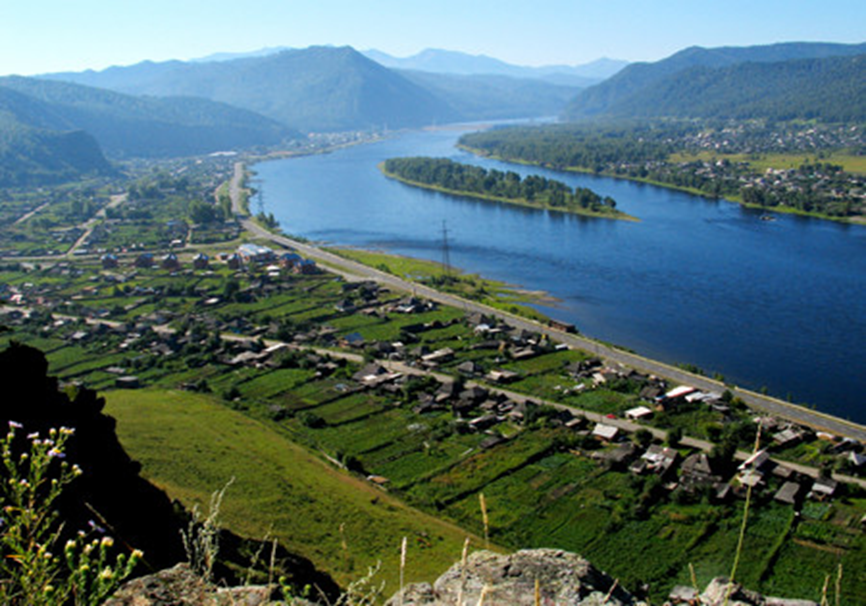 Газета распространяется бесплатно*Орган издания Муниципальное образование «Сизинский сельсовет»СЕГОДНЯ В НОМЕРЕ:Решения Сизинского сельского Совета депутатов  №6-7-37 от 03.06.2020 «Об утверждении отчета об исполнении бюджета МО «Сизинский сельсовет» за 2017 год» …....……...…стр.2РОССИЙСКАЯ ФЕДЕРАЦИЯКРАСНОЯРСКИЙ КРАЙ ШУШЕНСКИЙ РАЙОНСИЗИНСКИЙ СЕЛЬСКИЙ СОВЕТ ДЕПУТАТОВРЕШЕНИЕ  От 03.06.2020                                          с. Сизая                                         № 6-7-37Об утверждении отчета об исполнении бюджета  МО «Сизинский сельсовет» за 2017 год.В соответствии со статьей 22 Устава Сизинского сельсовета, Сизинский сельский Совет депутатовРЕШИЛ:1. Утвердить отчет об исполнении бюджета МО «Сизинский сельсовет» за 2017 год, в том числе:- исполнение бюджета по доходам в сумме 13 502 806,48 рублей;- исполнение бюджета по расходам в сумме 12 835 776,25 рублей;- исполнение по источникам внутреннего финансирования дефицита бюджета в сумме667 030,23 рублей;2. Утвердить отчет об исполнении бюджета за 2017 год со следующими показателями:   2.1. Доходов бюджета по кодам классификации доходов бюджетов согласно приложению № 5 к настоящему Решению; 2.2. Расходов бюджета по разделам и подразделам классификации расходов бюджетов согласно приложению № 7 к настоящему Решению;  2.3. Расходов бюджета по ведомственной структуре расходов согласно приложению № 9 к настоящему Решению;  2.4.Источников внутреннего финансирования дефицита бюджета  по кодам классификации источников финансирования дефицитов бюджета согласно приложению № 1 к настоящему Решению;          	  2.5.Программа муниципальных внутренних заимствований согласно приложению № 12 к настоящему Решению;       2.6. Другие показатели согласно приложениям № 2,3,4,6,8,10,11,13,14,15 к настоящему Решению.3. Контроль за исполнением настоящего Решения возложить на постоянную комиссию по бюджету, налогам и экономической политике (председатель К.И. Иванников).         4. Настоящее Решение вступает в силу с момента подписания и подлежит опубликованию в газете   «Сизинские вести».Председатель Сизинского		                                     Глава Сизинского сельсовета сельского Совета депутатов			________________ А.В. Злобин                                _____________Т.А. КоробейниковаПриложение №2                                                                                                  к Решению Сизинского сельского                                                         Совета депутатов №6-7-37 от 03.06.2020   
Приложение №3                                                                                                 к Решению Сизинского сельского                                                         Совета депутатов № 6-7-37 от 03.06.2020   
                                                                                                                               Приложение № 3-а                                                                                                                                к Решению Сизинского                                                                                                                                 сельского Совета депутатов                                                                                                                               от  03.06.2020     № 6-7-37 Приложение № 5                                                                                                                                к Решению Сизинского                                                                                                                                 сельского Совета депутатов                                                                                                                               от   03.06.2020  №  6-7-37Приложение № 6                                                                                                                                к Решению Сизинского                                                                                                                                 сельского Совета депутатов                                                                                                                               от   03.06.2020  №  6-7-37Приложение №10  к Решению Сизинского сельского Совета депутатов № 6-7-37  от 03.06.2020   Распределение бюджетных ассигнований на реализациюмуниципальных программ за 2017 год и на плановый период 2018 и 2019 годов                                                                                                                                  ( рублей)Приложение 12к решению Сизинскогосельского Совета депутатов                                                                                                                                        от   03.06.2020    № 6-7-37 Программа муниципальных внутренних заимствований за 2017 год и плановый период 2018-2019 годов(руб.)Приложение №13К Решению Сизинского сельского Совета депутатов№  6-7-37  от  03.06.2020 ОТЧЕТ О ПРЕДОСТАВЛЕНИИ И ПОГАШЕНИИ БЮДЖЕТНЫХ КРЕДИТОВ, ВЫДАННЫХ ИЗ  БЮДЖЕТА «СИЗИНСКИЙ СЕЛЬСОВЕТ» В 2017 ГОДУВыданные кредиты МО «Сизинский сельсовет» по состоянию на 01.01.2018Погашенные кредиты в бюджет МО «Сизинский сельсовет» по состоянию на 01.01.2018 г. Приложение № 14К Решению Сизинского сельского Совета депутатов№ 6-7-37 от 03.06.2020ОТЧЕТ О ВЫДАННЫХ МУНИЦИПАЛЬНЫХ ГАРАНТИЯХ ИЗ БЮДЖЕТАСизинского сельсовета в 2017 ГОДУВыданные МО «Сизинский сельсовет»муниципальные гарантии по состоянию на 01.01.2018 годИсполнение получателями гарантий своих обязательств перед МО «Сизинский сельсовет» по состоянию на 01.01.2018 год Приложение №15 к Решению Сизинского сельского Совета депутатовот 03.06.2020    №6-7-37Отчет об использовании средств резервного фондаСИЗИНСКОГО  СЕЛЬСОВЕТА за 2017 годМестный резервный фондПриложение №1                                                                                                   к Решению Сизинского сельского                                                         Совета депутатов № 6-7-37 от 03.06.2020  
            Приложение №1                                                                                                   к Решению Сизинского сельского                                                         Совета депутатов № 6-7-37 от 03.06.2020  
            Приложение №1                                                                                                   к Решению Сизинского сельского                                                         Совета депутатов № 6-7-37 от 03.06.2020  
             Источники внутреннего финансирования дефицита бюджета  Источники внутреннего финансирования дефицита бюджета  Источники внутреннего финансирования дефицита бюджета  Источники внутреннего финансирования дефицита бюджета  Источники внутреннего финансирования дефицита бюджета Сизинского сельсовета за 2017 годСизинского сельсовета за 2017 годСизинского сельсовета за 2017 годСизинского сельсовета за 2017 годСизинского сельсовета за 2017 год№ стркодНаименование кода группы, подгруппы, статьи, вида источника финансирования дефицита бюджета, кода классификации операций сектора государственного управления, относящихся к источникам финансирования дефицитов бюджетов Российской ФедерацииБюджетные назначенияИсполненоНеисполненные назначения123451814 0102 00 00 00 0000 000Кредиты кредитных организаций в валюте Российской Федерации0,000,000,002814 0102 00 00 00 0000 700Получение кредитов от кредитных организаций в валюте Российской Федерации0,000,000,003814 0102 00 00 05 0000 710Получение  кредитов от кредитных организаций бюджетами муниципальных районов в валюте Российской Федерации0,000,000,004814 0102 00 00 00 0000 800Погашение кредитов, предоставленных кредитными организациями в валюте Российской Федерации0,000,000,005814 0102 00 00 05 0000 810Погашение  бюджетами муниципальных районов кредитов от кредитных организаций  в валюте Российской Федерации0,000,000,006814 01 05 00 00 00 0000 000Изменение остатков средств на счетах по учету средств бюджета507 934,77-667 030,231 174 965,007814 01 05 00 00 00 0000 500Увеличение остатков средств бюджетов-13 830 054,05-13 502 806,48-327 247,578814 01 05 02 00 00 0000 500Увеличение прочих остатков средств бюджетов-13 830 054,05-13 502 806,48-327 247,579814 01 05 02 01 00 0000 510Увеличение прочих остатков денежных средств бюджетов-13 830 054,05-13 502 806,48-327 247,5710814 01 05 02 01 05 0000 510Увеличение прочих остатков денежных средств бюджетов муниципальных районов-13 830 054,05-13 502 806,48-327 247,5711814 01 05 00 00 00 0000 600Уменьшение остатков средств бюджетов14 337 988,8212 835 776,251 502 212,5712814 01 05 02 00 00 0000 600Уменьшение прочих остатков средств бюджетов14 337 988,8212 835 776,251 502 212,5713814 01 05 02 01 00 0000 610Уменьшение прочих остатков денежных средств бюджетов14 337 988,8212 835 776,251 502 212,5714814 01 05 02 01 05 0000 610Уменьшение прочих остатков денежных средств бюджетов муниципальных районов14 337 988,8212 835 776,251 502 212,5715814 01 06 00 00 00 0000 000Иные источники внутреннего финансирования дефицитов бюджетов 0,000,000,0016814 01 06 05 00 00 0000 000Бюджетные кредиты, предоставленные внутри страны в валюте Российской Федерации0,000,000,0017814 01 06 05 00 00 0000 600Возврат бюджетных кредитов, предоставленных внутри страны в валюте Российской Федерации0,000,000,0018814 01 06 05 01 00 0000 640Возврат бюджетных кредитов, предоставленных юридическим лицам в валюте Российской Федерации0,000,000,0019814 01 06 05 01 05 0000 640Возврат бюджетных кредитов, предоставленных юридическим лицам из бюджетов муниципальных районов в валюте Российской Федерации0,000,000,0020814 01 06 05 02 00 0000 640Возврат бюджетных кредитов, предоставленных другим бюджетам бюджетной системы Российской Федерации в валюте Российской Федерации0,000,000,0021814 01 06 05 02 05 0000 640Возврат бюджетных кредитов, предоставленных другим бюджетам бюджетной системы Российской Федерации из бюджетов муниципальных районов в валюте Российской Федерации0,000,000,0022814 01 06 05 00 00 0000 500Предоставление бюджетных кредитов внутри страны в валюте Российской Федерации0,000,000,0023814 01 06 05 02 00 0000 500Предоставление бюджетных кредитов внутри страны в валюте Российской Федерации0,000,000,0024814 01 06 05 02 00 0000 540Уменьшение прочих остатков денежных средств местных бюджетов0,000,000,00Итого507 934,77-667 030,231 174 965,00Источники внутреннего финансирования дефицита бюджета 
Сизинского сельсовета в 2018-2019 годуИсточники внутреннего финансирования дефицита бюджета 
Сизинского сельсовета в 2018-2019 годуИсточники внутреннего финансирования дефицита бюджета 
Сизинского сельсовета в 2018-2019 годуИсточники внутреннего финансирования дефицита бюджета 
Сизинского сельсовета в 2018-2019 годуИсточники внутреннего финансирования дефицита бюджета 
Сизинского сельсовета в 2018-2019 году(руб.)№ строкикодНаименование кода группы, подгруппы, статьи, вида источника финансирования дефицита бюджета, кода классификации операций сектора государственного управления, относящихся к источникам финансирования дефицитов бюджетов Российской Федерации2018201912341814 0102 00 00 00 0000 000Кредиты кредитных организаций в валюте Российской Федерации0,000,002814 0102 00 00 00 0000 700Получение кредитов от кредитных организаций в валюте Российской Федерации0,000,003814 0102 00 00 05 0000 710Получение  кредитов от кредитных организаций бюджетами муниципальных районов в валюте Российской Федерации0,000,004814 0102 00 00 00 0000 800Погашение кредитов, предоставленных кредитными организациями в валюте Российской Федерации0,000,005814 0102 00 00 05 0000 810Погашение  бюджетами муниципальных районов кредитов от кредитных организаций  в валюте Российской Федерации0,000,006814 01 05 00 00 00 0000 000Изменение остатков средств на счетах по учету средств бюджета0,000,007814 01 05 00 00 00 0000 500Увеличение остатков средств бюджетов-11 351 129,83-11 627 986,658814 01 05 02 00 00 0000 500Увеличение прочих остатков средств бюджетов-11 351 129,83-11 627 986,659814 01 05 02 01 00 0000 510Увеличение прочих остатков денежных средств бюджетов-11 351 129,83-11 627 986,6510814 01 05 02 01 05 0000 510Увеличение прочих остатков денежных средств бюджетов муниципальных районов-11 351 129,83-11 627 986,6511814 01 05 00 00 00 0000 600Уменьшение остатков средств бюджетов11 351 129,8311 627 986,6512814 01 05 02 00 00 0000 600Уменьшение прочих остатков средств бюджетов11 351 129,8311 627 986,6513814 01 05 02 01 00 0000 610Уменьшение прочих остатков денежных средств бюджетов11 351 129,8311 627 986,6514814 01 05 02 01 05 0000 610Уменьшение прочих остатков денежных средств бюджетов муниципальных районов11 351 129,8311 627 986,6515814 01 06 00 00 00 0000 000Иные источники внутреннего финансирования дефицитов бюджетов 0,000,0016814 01 06 05 00 00 0000 000Бюджетные кредиты, предоставленные внутри страны в валюте Российской Федерации0,000,0017814 01 06 05 00 00 0000 600Возврат бюджетных кредитов, предоставленных внутри страны в валюте Российской Федерации0,000,0018814 01 06 05 01 00 0000 640Возврат бюджетных кредитов, предоставленных юридическим лицам в валюте Российской Федерации0,000,0019814 01 06 05 01 05 0000 640Возврат бюджетных кредитов, предоставленных юридическим лицам из бюджетов муниципальных районов в валюте Российской Федерации0,000,0020814 01 06 05 02 00 0000 640Возврат бюджетных кредитов, предоставленных другим бюджетам бюджетной системы Российской Федерации в валюте Российской Федерации0,000,0021814 01 06 05 02 05 0000 640Возврат бюджетных кредитов, предоставленных другим бюджетам бюджетной системы Российской Федерации из бюджетов муниципальных районов в валюте Российской Федерации0,000,0022814 01 06 05 00 00 0000 500Предоставление бюджетных кредитов внутри страны в валюте Российской Федерации0,000,0023814 01 06 05 02 00 0000 540Предоставление бюджетных кредитов другим бюджетам бюджетной системы Российской Федерации из федерального бюджета  в валюте Российской Федерации0,000,00                            Всего                            Всего                            Всего0,000,00Перечень главных администраторов доходов бюджета                                                    администрации Сизинского сельсовета                                                                 Перечень главных администраторов доходов бюджета                                                    администрации Сизинского сельсовета                                                                 Перечень главных администраторов доходов бюджета                                                    администрации Сизинского сельсовета                                                                 Перечень главных администраторов доходов бюджета                                                    администрации Сизинского сельсовета                                                                 Перечень главных администраторов доходов бюджета                                                    администрации Сизинского сельсовета                                                                 Перечень главных администраторов доходов бюджета                                                    администрации Сизинского сельсовета                                                                 Перечень главных администраторов доходов бюджета                                                    администрации Сизинского сельсовета                                                                 Перечень главных администраторов доходов бюджета                                                    администрации Сизинского сельсовета                                                                 Перечень главных администраторов доходов бюджета                                                    администрации Сизинского сельсовета                                                                 Перечень главных администраторов доходов бюджета                                                    администрации Сизинского сельсовета                                                                 Перечень главных администраторов доходов бюджета                                                    администрации Сизинского сельсовета                                                                 Перечень главных администраторов доходов бюджета                                                    администрации Сизинского сельсовета                                                                 Перечень главных администраторов доходов бюджета                                                    администрации Сизинского сельсовета                                                                 Перечень главных администраторов доходов бюджета                                                    администрации Сизинского сельсовета                                                                 Перечень главных администраторов доходов бюджета                                                    администрации Сизинского сельсовета                                                                 Перечень главных администраторов доходов бюджета                                                    администрации Сизинского сельсовета                                                                 Перечень главных администраторов доходов бюджета                                                    администрации Сизинского сельсовета                                                                 Перечень главных администраторов доходов бюджета                                                    администрации Сизинского сельсовета                                                                 Перечень главных администраторов доходов бюджета                                                    администрации Сизинского сельсовета                                                                 Перечень главных администраторов доходов бюджета                                                    администрации Сизинского сельсовета                                                                 Перечень главных администраторов доходов бюджета                                                    администрации Сизинского сельсовета                                                                 Перечень главных администраторов доходов бюджета                                                    администрации Сизинского сельсовета                                                                 № строкиКод главного администратораКод бюджетной классификацииКод бюджетной классификацииКод бюджетной классификацииКод бюджетной классификацииКод бюджетной классификацииКод бюджетной классификацииКод бюджетной классификацииНаименование кода бюджетной классификации№ строки814Администрация Сизинского сельсоветаАдминистрация Сизинского сельсоветаАдминистрация Сизинского сельсоветаАдминистрация Сизинского сельсоветаАдминистрация Сизинского сельсоветаАдминистрация Сизинского сельсоветаАдминистрация Сизинского сельсовета№ строки123456789181410804020011000110Государственная пошлина за совершение нотариальных действий должностными лицами органов местного   самоуправления,   уполномоченными в соответствии с законодательными актами Российской Федерации на совершение нотариальных действий (сумма платежа (перерасчеты, недоимка и задолженность по соответствующем платежу, в том числе по отмененному))281410804020014000110Государственная пошлина за совершение нотариальных действий должностными лицами органов местного   самоуправления,   уполномоченными в соответствии с законодательными актами Российской Федерации на совершение нотариальных действий (прочие поступления)281410804020014000110Государственная пошлина за совершение нотариальных действий должностными лицами органов местного   самоуправления,   уполномоченными в соответствии с законодательными актами Российской Федерации на совершение нотариальных действий (прочие поступления)281410804020014000110Государственная пошлина за совершение нотариальных действий должностными лицами органов местного   самоуправления,   уполномоченными в соответствии с законодательными актами Российской Федерации на совершение нотариальных действий (прочие поступления)281410804020014000110Государственная пошлина за совершение нотариальных действий должностными лицами органов местного   самоуправления,   уполномоченными в соответствии с законодательными актами Российской Федерации на совершение нотариальных действий (прочие поступления)381411105013100000120Доходы, получаемые в виде арендной платы за земельные участки, государственная собственность на которые не разграничена и которые расположены в границах сельских поселений, а также средства от продажи права на заключение договоров аренды указанных земельных участков481411105035100000120Доходы от сдачи в аренду имущества, находящегося в оперативном управлении органов управления сельских поселений и созданных ими учреждений (за исключением имущества муниципальных бюджетных и автономных учреждений)581411109045100000120Прочие поступления от использования имущества, находящегося в собственности сельских поселений (за исключением имущества муниципальных бюджетных и автономных учреждений, а также имущества муниципальных унитарных предприятий, в том числе казенных)681411406013100000430Доходы от продажи земельных участков, государственная собственность на которые не разграничена и которые расположены в границах сельских поселений781411701050100000180Невыясненные поступления, зачисляемые в бюджеты сельских поселений881420203015100000151Субвенции на осуществление государственных полномочий по первичному воинскому учету на территориях, где отсутствуют военные комиссариаты в соответствии с Федеральным законом от 28 марта 1998 года № 53-ФЗ "О воинской обязанности и воинской службе"981420203024107514151Субвенции на осуществление расходов по созданию и обеспечению деятельности административных комиссий за счет средств краевого бюджета, в соответствии с Законом края от 23 апреля 2009 года №8-3170 «О наделении органов местного самоуправления муниципальных образований края государственными полномочиями по созданию и обеспечению деятельности административных комиссий»981420203024107514151Субвенции на осуществление расходов по созданию и обеспечению деятельности административных комиссий за счет средств краевого бюджета, в соответствии с Законом края от 23 апреля 2009 года №8-3170 «О наделении органов местного самоуправления муниципальных образований края государственными полномочиями по созданию и обеспечению деятельности административных комиссий»1081420201001107601151Дотация на выравнивание бюджетной обеспеченности поселений из районного фонда финансовой поддержки поселений за счет средств субвенции на реализацию государственных полномочий по расчету и предоставлению дотаций поселениям, входящим в состав муниципального района из краевого бюджета1181420201001109134151Дотация на выравнивание бюджетной обеспеченности поселений из районного фонда финансовой поддержки поселений за счет собственных средств районного бюджета, исходя из необходимости достижения критерия выравнивания расчетной бюджетной обеспеченности поселений (с учетом субвенции на выравнивание финансовых возможностей поселений из регионального фонда компенсаций и за исключением межбюджетных трансфертов из бюджета муниципального района)1281420204999109135151Иные межбюджетные трансферты на обеспечение сбалансированности бюджетов муниципальных образований района1381420805000100000180Перечисления из бюджетов сельских поселений (в бюджеты поселений) для осуществления возврата (зачета) излишне уплаченных или излишне взысканных сумм налогов, сборов и иных платежей, а также сумм процентов за несвоевременное осуществление такого возврата и процентов, начисленных на излишне взысканные суммы1481420204999109119151Иные межбюджетные трансферты за счет резервного фонда администрации района в рамках непрограммных расходов финансового управления администрации Шушенского района1481420204999109119151Иные межбюджетные трансферты за счет резервного фонда администрации района в рамках непрограммных расходов финансового управления администрации Шушенского района1581420204999107508151Субсидии на содержание автомобильных дорог общего пользования местного значения городских округов, городских и сельских поселений за счет средств дорожного фонда Красноярского края а рамках подпрограммы "Дороги Шушенского района" муниципальной программы "Развитие транспортной системы"1581420204999107508151Субсидии на содержание автомобильных дорог общего пользования местного значения городских округов, городских и сельских поселений за счет средств дорожного фонда Красноярского края а рамках подпрограммы "Дороги Шушенского района" муниципальной программы "Развитие транспортной системы"1681420202999101021151Субсидии  бюджетам поселений на частичное финансирование (возмещение) расходов на региональные выплаты и выплаты, обеспечивающие уровень заработной платы работников бюджетной сферы не ниже размера минимальной заработной платы(минимального размера оплаты труда)1781420204014109112151Иные межбюджетные трансферты на осуществления передаваемых полномочий по участию в организации деятельности по сбору (в том числе раздельному сбору), транспортированию, обработке, утилизации, обезвреживанию, захоронению твердых коммунальных отходов на территории Шушенского района1881420202999107393151Субсидия бюджетам муниципальных образований  на осуществление дорожной деятельности в отношении автомобильных дорог общего пользования местного значения (по направлению содержание автомобильных дорог общего пользования местного значения)  за счет средств дорожного фонда Красноярского края в рамках подпрограммы «Дороги Красноярья» государственной программы Красноярского края «Развитие транспортной системы»1981420202999107412151Субсидии бюджетам поселений на расходы на обеспечение первичных мер пожарной безопасности в рамках отдельных мероприятий муниципальной программы Шушенского района «Защита населения и территорий Шушенского района от чрезвычайных ситуаций природного и техногенного характера»2081411105013100000120Доходы, получаемые в виде арендной платы за земельные участки, государственная собственность на которые не разграничена и которые расположены в границах сельских поселений, а также средства от продажи права на заключение договоров аренды указанных земельных участков2181411406013100000430Доходы от продажи земельных участков, государственная собственность на которые не разграничена и которые расположены в границах сельских поселений2281420229999101044151Средства на повышение размеров оплаты труда основного персонала библиотек и музеев Красноярского края в рамках подпрограммы  "Культурное наследие" муниципальной программы Шушенского района "Развитие культуры Шушенского района2381420229999107741151Реализация проектов по благоустройству территорий поселений, городских округов, в рамках непрограммных расходов администрации Шушенского района2481420229999107449151Государственная поддержка комплексного развития муниципальных учреждений культуры и образовательных организаций в области культуры в рамках подпрограммы "Искусство и народное творчество" муниципальной программы Шушенского района "Развитие культуры Шушенского района"2581420229999101046151Средства на повышение размеров оплаты труда основного и административно-управленческого персонала учреждений культуры, подведомственных муниципальным органам управления в области культуры, по министерству культуры Красноярского края в рамках непрограммных расходов отдельных органов исполнительной власти2681420249999109180151Иные межбюджетные трансферты на обеспечение софинансирование субсидии на государственную поддержу комплексного развития муниципальных учреждений культуры и образовательных организация в области культуры, и проведение государственной экспертизы в рамках подпрограммы "Искусство и народное творчество" муниципальной программы Шушенского района "Развитие культуры Шушенского района"2781411690050100000140Прочие поступления от денежных взысканий (штрафов) и иных сумм в возмещение ущерба, зачисляемые в бюджеты сельских поселений2881421960010100000151Возврат прочих остатков субсидий, субвенций и иных межбюджетных трансфертов, имеющих целевое назначение, прошлых лет из бюджетов сельских поселений2981411705050100000180Прочие неналоговые доходы бюджетов поселений3081421805030100000180Доходы бюджетов поселений от возврата иными организациями остатков субсидий прошлых лет                Норматив распределения  доходов в бюджет                            администрации Сизинского сельсовета за 2017 год и плановый период 2018 и 2019 годов                Норматив распределения  доходов в бюджет                            администрации Сизинского сельсовета за 2017 год и плановый период 2018 и 2019 годов                Норматив распределения  доходов в бюджет                            администрации Сизинского сельсовета за 2017 год и плановый период 2018 и 2019 годов                Норматив распределения  доходов в бюджет                            администрации Сизинского сельсовета за 2017 год и плановый период 2018 и 2019 годов                Норматив распределения  доходов в бюджет                            администрации Сизинского сельсовета за 2017 год и плановый период 2018 и 2019 годов                Норматив распределения  доходов в бюджет                            администрации Сизинского сельсовета за 2017 год и плановый период 2018 и 2019 годов                Норматив распределения  доходов в бюджет                            администрации Сизинского сельсовета за 2017 год и плановый период 2018 и 2019 годов                Норматив распределения  доходов в бюджет                            администрации Сизинского сельсовета за 2017 год и плановый период 2018 и 2019 годов                Норматив распределения  доходов в бюджет                            администрации Сизинского сельсовета за 2017 год и плановый период 2018 и 2019 годов                Норматив распределения  доходов в бюджет                            администрации Сизинского сельсовета за 2017 год и плановый период 2018 и 2019 годов                Норматив распределения  доходов в бюджет                            администрации Сизинского сельсовета за 2017 год и плановый период 2018 и 2019 годов                Норматив распределения  доходов в бюджет                            администрации Сизинского сельсовета за 2017 год и плановый период 2018 и 2019 годов                Норматив распределения  доходов в бюджет                            администрации Сизинского сельсовета за 2017 год и плановый период 2018 и 2019 годов                Норматив распределения  доходов в бюджет                            администрации Сизинского сельсовета за 2017 год и плановый период 2018 и 2019 годов                Норматив распределения  доходов в бюджет                            администрации Сизинского сельсовета за 2017 год и плановый период 2018 и 2019 годов                Норматив распределения  доходов в бюджет                            администрации Сизинского сельсовета за 2017 год и плановый период 2018 и 2019 годов                Норматив распределения  доходов в бюджет                            администрации Сизинского сельсовета за 2017 год и плановый период 2018 и 2019 годов№ строки№ строкиКод главного администратораКод главного администратораКод бюджетной классификацииКод бюджетной классификацииКод бюджетной классификацииКод бюджетной классификацииКод бюджетной классификацииКод бюджетной классификацииКод бюджетной классификацииКод бюджетной классификацииКод бюджетной классификацииКод бюджетной классификацииНаименование кода бюджетной классификацииНаименование кода бюджетной классификацииНормативы отчислений доходов в бюджет (%)Нормативы отчислений доходов в бюджет (%)Нормативы отчислений доходов в бюджет (%)№ строки№ строки814814Администрация Сизинского сельсоветаАдминистрация Сизинского сельсоветаАдминистрация Сизинского сельсоветаАдминистрация Сизинского сельсоветаАдминистрация Сизинского сельсоветаАдминистрация Сизинского сельсоветаАдминистрация Сизинского сельсоветаАдминистрация Сизинского сельсоветаАдминистрация Сизинского сельсоветаАдминистрация Сизинского сельсовета201720182019№ строки№ строки11223456778899101112118148141101020100100000000110110Налог на доходы физических лицНалог на доходы физических лиц101010228148141103022300100000000110110Доходы от уплаты акцизовДоходы от уплаты акцизов0,03480,03480,0348338148141106010301021002100110110Налог на имущество физических лицНалог на имущество физических лиц100100100448148141106060331010001000110110Земельный налогЗемельный налог100100100558148141108040200110001000110110Государственная пошлина за совершение нотариальных действий должностными лицами органов местного   самоуправления,   уполномоченными в соответствии с законодательными актами Российской Федерации на совершение нотариальных действий (сумма платежа (перерасчеты, недоимка и задолженность по соответствующем платежу, в том числе по отмененному))Государственная пошлина за совершение нотариальных действий должностными лицами органов местного   самоуправления,   уполномоченными в соответствии с законодательными актами Российской Федерации на совершение нотариальных действий (сумма платежа (перерасчеты, недоимка и задолженность по соответствующем платежу, в том числе по отмененному))100100100668148141108040200140004000110110Государственная пошлина за совершение нотариальных действий должностными лицами органов местного   самоуправления,   уполномоченными в соответствии с законодательными актами Российской Федерации на совершение нотариальных действий (прочие поступления)Государственная пошлина за совершение нотариальных действий должностными лицами органов местного   самоуправления,   уполномоченными в соответствии с законодательными актами Российской Федерации на совершение нотариальных действий (прочие поступления)100100100778148141111050351000000000120120Доходы от сдачи в аренду имущества, находящегося в оперативном управлении органов управления сельских поселений и созданных ими учреждений (за исключением имущества муниципальных бюджетных и автономных учреждений)Доходы от сдачи в аренду имущества, находящегося в оперативном управлении органов управления сельских поселений и созданных ими учреждений (за исключением имущества муниципальных бюджетных и автономных учреждений)100100100888148141111090451000000000120120Прочие поступления от использования имущества, находящегося в собственности сельских поселений (за исключением имущества муниципальных бюджетных и автономных учреждений, а также имущества муниципальных унитарных предприятий, в том числе казенных)Прочие поступления от использования имущества, находящегося в собственности сельских поселений (за исключением имущества муниципальных бюджетных и автономных учреждений, а также имущества муниципальных унитарных предприятий, в том числе казенных)100100100998148141117010501000000000180180Прочие неналоговые доходы бюджетов сельских поселенийПрочие неналоговые доходы бюджетов сельских поселений10010010010108148142202030151000000000151151Субвенции на осуществление государственных полномочий по первичному воинскому учету на территориях, где отсутствуют военные комиссариаты в соответствии с Федеральным законом от 28 марта 1998 года № 53-ФЗ "О воинской обязанности и воинской службе"Субвенции на осуществление государственных полномочий по первичному воинскому учету на территориях, где отсутствуют военные комиссариаты в соответствии с Федеральным законом от 28 марта 1998 года № 53-ФЗ "О воинской обязанности и воинской службе"10010010011118148142202030241075147514151151Субвенции на осуществление расходов по созданию и обеспечению деятельности административных комиссий за счет средств краевого бюджета, в соответствии с Законом края от 23 апреля 2009 года №8-3170 «О наделении органов местного самоуправления муниципальных образований края государственными полномочиями по созданию и обеспечению деятельности административных комиссий»Субвенции на осуществление расходов по созданию и обеспечению деятельности административных комиссий за счет средств краевого бюджета, в соответствии с Законом края от 23 апреля 2009 года №8-3170 «О наделении органов местного самоуправления муниципальных образований края государственными полномочиями по созданию и обеспечению деятельности административных комиссий»10010010012128148142202010011076017601151151Дотация на выравнивание бюджетной обеспеченности поселений из районного фонда финансовой поддержки поселений за счет средств субвенции на реализацию государственных полномочий по расчету и предоставлению дотаций поселениям, входящим в состав муниципального района из краевого бюджетаДотация на выравнивание бюджетной обеспеченности поселений из районного фонда финансовой поддержки поселений за счет средств субвенции на реализацию государственных полномочий по расчету и предоставлению дотаций поселениям, входящим в состав муниципального района из краевого бюджета10010010013138148142202010011091349134151151Дотация на выравнивание бюджетной обеспеченности поселений из районного фонда финансовой поддержки поселений за счет собственных средств районного бюджета, исходя из необходимости достижения критерия выравнивания расчетной бюджетной обеспеченности поселений (с учетом субвенции на выравнивание финансовых возможностей поселений из регионального фонда компенсаций и за исключением межбюджетных трансфертов из бюджета муниципального района)Дотация на выравнивание бюджетной обеспеченности поселений из районного фонда финансовой поддержки поселений за счет собственных средств районного бюджета, исходя из необходимости достижения критерия выравнивания расчетной бюджетной обеспеченности поселений (с учетом субвенции на выравнивание финансовых возможностей поселений из регионального фонда компенсаций и за исключением межбюджетных трансфертов из бюджета муниципального района)10010010014148148142202049991091359135151151Иные межбюджетные трансферты на обеспечение сбалансированности бюджетов муниципальных образований районаИные межбюджетные трансферты на обеспечение сбалансированности бюджетов муниципальных образований района10010010015158148142208050001000000000180180Перечисления из бюджетов сельских поселений (в бюджеты поселений) для осуществления возврата (зачета) излишне уплаченных или излишне взысканных сумм налогов, сборов и иных платежей, а также сумм процентов за несвоевременное осуществление такого возврата и процентов, начисленных на излишне взысканные суммыПеречисления из бюджетов сельских поселений (в бюджеты поселений) для осуществления возврата (зачета) излишне уплаченных или излишне взысканных сумм налогов, сборов и иных платежей, а также сумм процентов за несвоевременное осуществление такого возврата и процентов, начисленных на излишне взысканные суммы10010010016168148142202049991091199119151151Иные межбюджетные трансферты за счет резервного фонда администрации района в рамках не программных расходов финансового управления администрации Шушенского районаИные межбюджетные трансферты за счет резервного фонда администрации района в рамках не программных расходов финансового управления администрации Шушенского района10010010017178148142202049991075087508151151Субсидии на содержание автомобильных дорог общего пользования местного значения городских округов, городских и сельских поселений за счет средств дорожного фонда Красноярского края а рамках подпрограммы "Дороги Шушенского района" муниципальной программы "Развитие транспортной системы"Субсидии на содержание автомобильных дорог общего пользования местного значения городских округов, городских и сельских поселений за счет средств дорожного фонда Красноярского края а рамках подпрограммы "Дороги Шушенского района" муниципальной программы "Развитие транспортной системы"10010010018188148142202029991010211021151151Субсидии  бюджетам поселений на частичное финансирование (возмещение) расходов на региональные выплаты и выплаты, обеспечивающие уровень заработной платы работников бюджетной сферы не ниже размера минимальной заработной платы(минимального размера оплаты труда)Субсидии  бюджетам поселений на частичное финансирование (возмещение) расходов на региональные выплаты и выплаты, обеспечивающие уровень заработной платы работников бюджетной сферы не ниже размера минимальной заработной платы(минимального размера оплаты труда)1001001001919814814220204011091129112151151Иные межбюджетные трансферты на осуществления передаваемых полномочий по участию в организации деятельности по сбору (в том числе раздельному сбору), транспортированию, обработке, утилизации, обезвреживанию, захоронению твердых коммунальных отходов на территории Шушенского районаИные межбюджетные трансферты на осуществления передаваемых полномочий по участию в организации деятельности по сбору (в том числе раздельному сбору), транспортированию, обработке, утилизации, обезвреживанию, захоронению твердых коммунальных отходов на территории Шушенского района10010010020208148142202029991073937393151151Субсидия бюджетам муниципальных образований  на осуществление дорожной деятельности в отношении автомобильных дорог общего пользования местного значения (по направлению содержание автомобильных дорог общего пользования местного значения)  за счет средств дорожного фонда Красноярского края в рамках подпрограммы «Дороги Красноярья» государственной программы Красноярского края «Развитие транспортной системы»Субсидия бюджетам муниципальных образований  на осуществление дорожной деятельности в отношении автомобильных дорог общего пользования местного значения (по направлению содержание автомобильных дорог общего пользования местного значения)  за счет средств дорожного фонда Красноярского края в рамках подпрограммы «Дороги Красноярья» государственной программы Красноярского края «Развитие транспортной системы»10010010021218148142202029991074127412151151Субсидии бюджетам поселений на расходы на обеспечение первичных мер пожарной безопасности в рамках отдельных мероприятий муниципальной программы Шушенского района «Защита населения и территорий Шушенского района от чрезвычайных ситуаций природного и техногенного характера»Субсидии бюджетам поселений на расходы на обеспечение первичных мер пожарной безопасности в рамках отдельных мероприятий муниципальной программы Шушенского района «Защита населения и территорий Шушенского района от чрезвычайных ситуаций природного и техногенного характера»10010010022228148141111050131000000000120120Доходы, получаемые в виде арендной платы за земельные участки, государственная собственность на которые не разграничена и которые расположены в границах сельских поселений, а также средства от продажи права на заключение договоров аренды указанных земельных участковДоходы, получаемые в виде арендной платы за земельные участки, государственная собственность на которые не разграничена и которые расположены в границах сельских поселений, а также средства от продажи права на заключение договоров аренды указанных земельных участков10010010023238148141114060131000000000430430Доходы от продажи земельных участков, государственная собственность на которые не разграничена и которые расположены в границах сельских поселенийДоходы от продажи земельных участков, государственная собственность на которые не разграничена и которые расположены в границах сельских поселений10010010024248148142202299991010441044151151Средства на повышение размеров оплаты труда основного персонала библиотек и музеев Красноярского края в рамках подпрограммы  "Культурное наследие" муниципальной программы Шушенского района "Развитие культуры Шушенского районаСредства на повышение размеров оплаты труда основного персонала библиотек и музеев Красноярского края в рамках подпрограммы  "Культурное наследие" муниципальной программы Шушенского района "Развитие культуры Шушенского района10010010025258148142202299991077417741151151Реализация проектов по благоустройству территорий поселений, городских округов, в рамках непрограммных расходов администрации Шушенского районаРеализация проектов по благоустройству территорий поселений, городских округов, в рамках непрограммных расходов администрации Шушенского района10010010026268148142202299991074497449151151Государственная поддержка комплексного развития муниципальных учреждений культуры и образовательных организаций в области культуры в рамках подпрограммы "Искусство и народное творчество" муниципальной программы Шушенского района "Развитие культуры Шушенского района"Государственная поддержка комплексного развития муниципальных учреждений культуры и образовательных организаций в области культуры в рамках подпрограммы "Искусство и народное творчество" муниципальной программы Шушенского района "Развитие культуры Шушенского района"10010010027278148142202299991010461046151151Средства на повышение размеров оплаты труда основного и административно-управленческого персонала учреждений культуры, подведомственных муниципальным органам управления в области культуры, по министерству культуры Красноярского края в рамках непрограммных расходов отдельных органов исполнительной властиСредства на повышение размеров оплаты труда основного и административно-управленческого персонала учреждений культуры, подведомственных муниципальным органам управления в области культуры, по министерству культуры Красноярского края в рамках непрограммных расходов отдельных органов исполнительной власти10010010028288148142202499991091809180151151Иные межбюджетные трансферты на обеспечение Софинансирование субсидии на государственную поддержу комплексного развития муниципальных учреждений культуры и образовательных организация в области культуры, и проведение государственной экспертизы в рамках подпрограммы "Искусство и народное творчество" муниципальной программы Шушенского района "Развитие культуры Шушенского района"Иные межбюджетные трансферты на обеспечение Софинансирование субсидии на государственную поддержу комплексного развития муниципальных учреждений культуры и образовательных организация в области культуры, и проведение государственной экспертизы в рамках подпрограммы "Искусство и народное творчество" муниципальной программы Шушенского района "Развитие культуры Шушенского района"10010010029298148141116900501000000000140140Прочие поступления от денежных взысканий (штрафов) и иных сумм в возмещение ущерба, зачисляемые в бюджеты сельских поселенийПрочие поступления от денежных взысканий (штрафов) и иных сумм в возмещение ущерба, зачисляемые в бюджеты сельских поселений10010010030308148142219600101000000000151151Возврат прочих остатков субсидий, субвенций и иных межбюджетных трансфертов, имеющих целевое назначение, прошлых лет из бюджетов сельских поселенийВозврат прочих остатков субсидий, субвенций и иных межбюджетных трансфертов, имеющих целевое назначение, прошлых лет из бюджетов сельских поселений10010010031318148141117050501000000000180180Прочие неналоговые доходы бюджетов поселенийПрочие неналоговые доходы бюджетов поселений10010010032328148142218050301000000000180180Доходы бюджетов поселений от возврата иными организациями остатков субсидий прошлых летДоходы бюджетов поселений от возврата иными организациями остатков субсидий прошлых лет100100100                                                                                                                               Приложение № 4                                                                                                                                к Решению Сизинского                                                                                                                                 сельского Совета депутатов                                                                                                                               от 03.06.2020 № 6-7-37 Перечень главных администраторов источников внутреннего финансирования дефицита бюджета
Сизинского сельсовета                                                                                                                                Приложение № 4                                                                                                                                к Решению Сизинского                                                                                                                                 сельского Совета депутатов                                                                                                                               от 03.06.2020 № 6-7-37 Перечень главных администраторов источников внутреннего финансирования дефицита бюджета
Сизинского сельсовета                                                                                                                                Приложение № 4                                                                                                                                к Решению Сизинского                                                                                                                                 сельского Совета депутатов                                                                                                                               от 03.06.2020 № 6-7-37 Перечень главных администраторов источников внутреннего финансирования дефицита бюджета
Сизинского сельсовета                                                                                                                                Приложение № 4                                                                                                                                к Решению Сизинского                                                                                                                                 сельского Совета депутатов                                                                                                                               от 03.06.2020 № 6-7-37 Перечень главных администраторов источников внутреннего финансирования дефицита бюджета
Сизинского сельсовета № строкиКод ведомстваКод группы, подгруппы, статьи и вида источниковНаименование показателя1231814Администрация Сизинского сельсовета281401 02 00 00 05 0000 710Получение кредитов от кредитных организаций бюджетами муниципальных районов в валюте Российской Федерации381401 02 00 00 05 0000 810Погашение бюджетами муниципальных районов кредитов от кредитных организаций в валюте Российской Федерации481401 05 02 01 05 0000 510Увеличение прочих остатков денежных средств бюджетов муниципальных районов 581401 05 02 01 05 0000 610Уменьшение прочих остатков денежных средств бюджетов муниципальных районов 681401 06 05 02 05 0000 640Возврат бюджетных кредитов, предоставленных другим бюджетам бюджетной системы Российской Федерации из бюджетов муниципальных районов в валюте Российской Федерации781401 06 05 02 05 0000 540Предоставление бюджетных кредитов другим бюджетам бюджетной системы Российской Федерации из бюджетов муниципальных районов в валюте Российской ФедерацииДоходы бюджета Сизинского сельсовета за 2017 годДоходы бюджета Сизинского сельсовета за 2017 годДоходы бюджета Сизинского сельсовета за 2017 годДоходы бюджета Сизинского сельсовета за 2017 годДоходы бюджета Сизинского сельсовета за 2017 годДоходы бюджета Сизинского сельсовета за 2017 годДоходы бюджета Сизинского сельсовета за 2017 годДоходы бюджета Сизинского сельсовета за 2017 годДоходы бюджета Сизинского сельсовета за 2017 годруб.№ строкиКод бюджетной классификацииКод бюджетной классификацииКод бюджетной классификацииКод бюджетной классификацииКод бюджетной классификацииКод бюджетной классификацииКод бюджетной классификацииКод бюджетной классификацииНаименование групп, подгрупп, статей, подстатей, элементов, программ (подпрограмм), кодов экономической классификации доходовУтверждённые бюджетные назначенияУточненные бюджетные назначенияИсполненоНеисполненные назначения№ строкиКод администратораКод группыКод подгруппыКод статьи Код подстатьиКод элементаКод программыКод экономической классификацииНаименование групп, подгрупп, статей, подстатей, элементов, программ (подпрограмм), кодов экономической классификации доходовУтверждённые бюджетные назначенияУточненные бюджетные назначенияИсполненоНеисполненные назначения12345678910111213181410000000000000000НАЛОГОВЫЕ И НЕНАЛОГОВЫЕ ДОХОДЫ7 378 900,008 728 983,008 404 229,07-324 753,93281410102010010000110Налог на доходы физических лиц780 000,00780 000,00671 251,66-108 748,34381410102010011000110Налог на доходы физических лиц с доходов, источником которых является налоговый агент, за исключением доходов, в отношении которых исчисление и уплата налога осуществляются в соответствии со ст. 227,227.1,и 228 НК РФ, сумма платежа( перерасчеты, недоимка, и задолженность по соответствующему   платежу, в том числе по отмененному)780 000,00780 000,00644 607,23-135 392,77481410102010010000110Налог на доходы физических лиц с доходов, источником которых является налоговый агент, за исключением доходов, в отношении которых исчисление и уплата налога осуществляются в соответствии со ст. 227,227.1,и 228 НК РФ,(прочие поступления)0,000,0023 971,6323 971,63581410102030011000110Налог на доходы физических лиц с доходов, полученных физическими лицами в соответствии со статьей 228 НК РФ (сумма платежа(перерасчеты, недоимки и задолженность  по соответствующему платежу, в том числе по отмененному))0,000,002 527,802 527,80681410102030013000110Налог на доходы физических лиц с доходов, полученных физическими лицами в соответствии со статьей 228 НК РФ (согласно законодательству РФ)0,000,00145,00145,00781410302230010000110Доходы от уплаты акцизов277 400,00277 400,00248 117,18-29 282,82881410302###010000110Доходы от уплаты акцизов на дизельное топливо, подлежащие распределению между бюджетами субъектов РФ и местными бюджетами с учетом установленных дифференцированных нормативов  отчислений в местные бюджеты 110 700,00110 700,00101 951,14-8 748,86981410302###010000110Доходы от уплаты акцизов на моторные масла для дизельных и (или) карбюраторных (инжекторных) двигателей, подлежащие распределению между бюджетами субъектов РФ и местными бюджетами с учетом установленных дифференцированных нормативов  отчислений в местные бюджеты1 500,001 500,001 034,96-465,041081410302###010000110Доходы  от уплаты акцизов на автомобильный бензин, подлежащие распределению между бюджетами субъектов РФ и местными бюджетами с учетом установленных дифференцированных нормативов  отчислений в местные бюджеты188 900,00188 900,00164 876,62-24 023,381181410302###010000110Доходы от уплаты акцизов на прямогонный бензин, подлежащие распределению между бюджетами субъектов РФ и местными бюджетами с учетом установленных дифференцированных нормативов  отчислений в местные бюджеты-23 700,00-23 700,00-19 745,543 954,461281410503010013000110Единый сельскохозяйственный  налог (суммы денежных взысканий (штрафов) по соответствующему платежу согласно законодательству Российской Федерации) 0,000,00250,00250,001381410601030101000110Налог на имущество физических лиц284 665,00284 665,00238 570,36-46 094,641481410601030101000110Налог на имущество физических лиц,  взимаемый по ставкам, применяемым к объектам  налогообложения, расположенным в границах поселений (сумма платежа ( перерасчеты, недоимки и задолженность по соответствующему платежу, в том числе отмененному))284 665,00284 665,00234 407,92-50 257,081581410601030102100110Налог на имущество физических лиц,  взимаемый по ставкам, применяемый к объектам налогообложения. расположенным в границах поселений (пени и проценты по соответствующему платежу)0,000,004 162,444 162,441681410606033101000110ЗЕМЕЛЬНЫЙ НАЛОГ6 000 000,007 350 083,007 193 405,35-156 677,651781410606033100000110Земельный налог с организаций, обладающих земельным участком, расположенным в границах поселений(сумма платежа (перерасчеты, недоимка и задолженность по соответствующему платежу, в том числе по отмененному))5 800 000,007 150 083,006 919 472,62-230 610,381881410606043100000110Земельный налог с физических лиц, обладающих земельным участком, расположенным в границах поселений(сумма платежа (перерасчеты, недоимка и задолженность по соответствующему платежу, в том числе по отмененному))200 000,00200 000,00273 932,7373 932,731981410804020011000110Государственная пошлина за совершение нотариальных действий должностными лицами органов местного самоуправления, уполномоченными в соответствии с законодательными актами Российской Федерации на совершение нотариальных действий (сумма платежа)18 000,0018 000,0030 900,0012 900,002081411105035100000120Доходы,  от сдачи в аренду имущества, находящегося в оперативном управлении органов управления поселений и созданных ими учреждений ( за исключением имущества муниципальных бюджетных и автономных учреждений)18 835,0018 835,0021 734,522 899,522181411633050106000140Денежные взыскания (штрафы) за нарушение законодательства Российской Федерации о контрактной системе в сфере закупок товаров, работ, услуг для обеспечения государственных и муниципальных нужд для нужд сельских поселений (федеральные государственные органы, Банк России, органы управления государственными внебюджетными фондами Российской Федерации)  0,0050 000,0050 000,000,002281411690050100000140Прочие поступления от денежных взысканий (штрафов) и иных сумм в возмещении ущерба , зачисляемые в бюджеты сельских поселений0,003 873,393 873,390,002381411705050100000180Прочие неналоговые доходы бюджетов сельских поселений0,000,0040,0040,002481420215001107601151Дотация бюджетам сельских поселений на выравнивание бюджетной обеспеченности (федеральные казенные учреждения)426 324,00435 342,00435 342,000,002581420215001109134151Дотации на выравнивание бюджетной обеспеченности поселений из районного фонда финансовой поддержки поселений за счет собственных средств районного бюджета2 878 126,002 442 784,002 442 784,000,002681420229999101021151Субсидии  бюджетам поселений на частичное финансирование (возмещение) расходов на региональные выплаты и выплаты, обеспечивающие уровень заработной платы работников бюджетной сферы не ниже размера минимальной заработной платы(минимального размера оплаты труда)0,0011 600,0010 069,74-1 530,262781420229999101044151Средства на повышение размеров оплаты труда основного персонала библиотек и музеев Красноярского края в рамках подпрограммы "Культурное наследие" муниципальной программы Шушенского района "Развитие культуры Шушенского района"0,0029 428,1529 428,150,002881420229999101046151Средства на повышение размеров оплаты труда основного и административно-управленческого персонала учреждений культуры, подведомственных муниципальным органам управления в области культуры, по министерству культуры Красноярского края в рамках непрограммных расходов отдельных органов исполнительной власти0,0053 056,5153 056,510,002981420202###107412151Субсидии бюджетам поселений на расходы на обеспечение первичных мер пожарной безопасности в рамках отдельных мероприятий муниципальной программы Шушенского района «Защита населения и территорий Шушенского района от чрезвычайных ситуаций природного и техногенного характера»0,0047 760,0047 760,000,003081420202###107508151Субсидии на содержание автомобильных дорог общего пользования местного значения городских округов, городских и сельских поселений за счет средств дорожного фонда Красноярского края а рамках подпрограммы "Дороги Шушенского района" муниципальной программы "Развитие транспортной системы"  0,00217 530,00217 530,000,003181420229999107741151Реализация проектов по благоустройству территорий поселений, городских округов, в рамках непрограммных расходов администрации Шушенского района0,00967 770,00966 766,62-1 003,383281420230024107514151Субвенции на осуществление расходов по созданию и обеспечению деятельности административных комиссий за счет средств краевого бюджета, в соответствии с Законом края от 23 апреля 2009г. № 8-31720 «О наделении органов местного самоуправления мун. образований края гос. полномочиями по созданию и обеспечению деятельности админист. комиссий»6 823,006 823,006 823,000,003381420235118100000151Субвенции на осуществление государственных полномочий по первичному воинскому учету на территориях, где отсутствуют военные комиссариаты в соответствии с Федеральным законом от 28 марта 1998 года № 53-ФЗ "О воинской обязанности и воинской службе"259 100,00263 780,00263 780,000,003481420240014109112151Межбюджетные трансферты передаваемых полномочий по участию в организации деятельности по сбору (в том числе раздельному сбору), транспортированию, обработке, утилизации, обезвреживанию, захоронению, твердых коммунальных отходов на территории Шушенского района. 125 000,00125 000,00125 000,000,003581420249999109119151Иные межбюджетные трансферты за счет резервного фонда администрации района в рамках непрограммных расходов финансового управления администрации Шушенского района0,0020 000,0020 000,000,003681420229999109135151Иные бюджетные трансферты на обеспечение сбалансированности бюджетов муниципальных образований района0,00426 324,00426 324,000,003781421805030100000180Доходы бюджетов сельских поселений от возврата иными организациями остатков субсидий прошлых лет0,006 052,976 052,970,003881421960010100000151Возврат прочих субсидий, субвенций и иных межбюджетных трансфертов, имеющих целевое назначение, прошлых лет из бюджетов сельских поселений0,00-6 052,97-6 052,970,00Всего доходов11 074 273,0013 830 054,0513 502 806,48-327 247,57Доходы бюджета Сизинского сельсовета на 2018-2019 годаДоходы бюджета Сизинского сельсовета на 2018-2019 годаДоходы бюджета Сизинского сельсовета на 2018-2019 годаДоходы бюджета Сизинского сельсовета на 2018-2019 годаДоходы бюджета Сизинского сельсовета на 2018-2019 годаДоходы бюджета Сизинского сельсовета на 2018-2019 годаДоходы бюджета Сизинского сельсовета на 2018-2019 годаДоходы бюджета Сизинского сельсовета на 2018-2019 годаДоходы бюджета Сизинского сельсовета на 2018-2019 годаДоходы бюджета Сизинского сельсовета на 2018-2019 годаДоходы бюджета Сизинского сельсовета на 2018-2019 годарублей№ строкиКод бюджетной классификацииКод бюджетной классификацииКод бюджетной классификацииКод бюджетной классификацииКод бюджетной классификацииКод бюджетной классификацииКод бюджетной классификацииКод бюджетной классификацииНаименование групп, подгрупп, статей, подстатей, элементов, программ (подпрограмм), кодов экономической классификации доходовДоходы поселения на 2018 год Доходы поселения на 2019 год № строкиКод администратораКод группыКод подгруппыКод статьи Код подстатьиКод элементаКод программыКод экономической классификацииНаименование групп, подгрупп, статей, подстатей, элементов, программ (подпрограмм), кодов экономической классификации доходовДоходы поселения на 2018 год Доходы поселения на 2019 год 1234567891011100010000000000000000НАЛОГОВЫЕ И НЕНАЛОГОВЫЕ ДОХОДЫ7 648 856,837 919 658,65218210100000000000000НАЛОГИ НА ПРИБЫЛЬ, ДОХОДЫ1 084 335,001 111 273,00318210102000010000110Налог на доходы физических лиц800 000,00820 000,00418210102010010000110Налог на доходы физических лиц с доходов, источником которых является налоговый агент, за исключением доходов, в отношении которых исчисление и уплата налога осуществляются в соответствии со статьями 227, 227.1 и 228 Налогового кодекса Российской Федерации800 000,00820 000,00510010302000000000110Доходы от уплаты акцизов284 335,00291 273,00610010302230010000110Доходы от уплаты акцизов на дизельное топливо, подлежащие распределению между бюджетами субъектов Российской Федерации и местными бюджетами с учетом установленных дифференцированных нормативов отчислений в местные бюджеты113 467,50116 235,00710010302240010000110Доходы от уплаты акцизов на моторные масла для дизельных и (или) карбюраторных (инжекторных) двигателей, подлежащие распределению между бюджетами субъектов Российской Федерации и местными бюджетами с учетом установленных дифференцированных нормативов отчислений в местные бюджеты1 537,501 578,00810010302250010000110Доходы от уплаты акцизов на автомобильный бензин, подлежащие распределению между бюджетами субъектов Российской Федерации и местными бюджетами с учетом установленных дифференцированных нормативов отчислений в местные бюджеты193 622,50198 345,00910010302260010000110Доходы от уплаты акцизов на прямогонный бензин, подлежащие распределению между бюджетами субъектов Российской Федерации и местными бюджетами с учетом установленных дифференцированных нормативов отчислений в местные бюджеты-24 292,50-24 885,001000010600000000000000НАЛОГИ НА ИМУЩЕСТВО 6 524 216,006 767 109,001118210601000000000110НАЛОГ НА ИМУЩЕСТВО ФИЗИЧЕСКИХ ЛИЦ298 898,00306 370,001218210601030101000110Налог на имущество физических лиц, взимаемой по ставкам, применяемым к объектам налогообложения, расположенным в границах поселений298 898,00306 370,001300010606000000000110ЗЕМЕЛЬНЫЙ НАЛОГ6 225 318,006 460 739,001418210606033101000110Земельный налог с организаций, обладающих земельным участком, расположенным в границах поселений (сумма платежа (перерасчеты, недоимка и задолженность по соответствующему платежу, в том числе по отмененному)6 010 000,006 240 364,001518210606043101000110Земельный налог с физических лиц, обладающих земельным участком, расположенным в границах поселений (сумма платежа (перерасчеты, недоимка и задолженность по соответствующему платежу, в том числе по отмененному)215 318,00220 375,001600010800000000000000Государственная пошлина21 000,0021 500,001781410804020011000110Государственная пошлина за совершение нотариальных действий должностными лицами органов местного самоуправления, уполномоченными в соответствии с законодательными актами Российской Федерации на совершение нотариальных действий (сумма платежа)21 000,0021 500,001800011100000000000000ДОХОДЫ ОТ ИСПОЛЬЗОВАНИЯ ИМУЩЕСТВА, НАХОДЯЩЕГОСЯ В ГОСУДАРСТВЕННОЙ И МУНИЦИПАЛЬНОЙ СОБСТВЕННОСТИ19 305,8319 776,651981411105035100000120Доходы от сдачи в аренду имущества, находящегося в оперативном управлении органов управления поселений и созданных ими учреждений (за исключением имущества муниципальных бюджетных и автономных учреждений)19 305,8319 776,652081420000000000000000БЕЗВОЗМЕЗДНЫЕ ПОСТУПЛЕНИЯ3 577 273,003 583 328,002181420200000000000000Безвозмездные  поступления  от  других бюджетов бюджетной системы Российской Федерации3 577 273,003 583 328,002281420201001107601151Дотация на выравнивание бюджетной обеспеченности поселений из районного фонда финансовой поддержки поселений за счет средств субвенции из краевого бюджета513 392,00513 392,002381420201001109134151Дотация на выравнивание бюджетной обеспеченности поселений из районного фонда финансовой поддержки поселений за счет собственных средств районного бюджета2 791 058,002 791 058,002481420203015100000151Субвенции бюджетам сельский поселений на осуществление первичного воинского учета на территориях, где отсутствуют военные комиссариаты266 000,00272 055,002581420203024107514151Субвенции на осуществление расходов по созданию и обеспечению деятельности административных комиссий6 823,006 823,002681420204014109112151расходы по участию в организации деятельности по обработке, утилизации, обезвреживанию, захоронению твердых коммунальных отходов125 000,00125 000,0027Всего доходов11 351 129,8311 627 986,65Приложение №7  к Решению Сизинского сельского Совета депутатов № 6-7-37  от 03.06.2020   Приложение №7  к Решению Сизинского сельского Совета депутатов № 6-7-37  от 03.06.2020   Приложение №7  к Решению Сизинского сельского Совета депутатов № 6-7-37  от 03.06.2020   Распределение расходов бюджета Сизинского сельсовета по разделам и подразделам классификации расходов бюджетов Российской Федерации за 2017годРаспределение расходов бюджета Сизинского сельсовета по разделам и подразделам классификации расходов бюджетов Российской Федерации за 2017годРаспределение расходов бюджета Сизинского сельсовета по разделам и подразделам классификации расходов бюджетов Российской Федерации за 2017годРаспределение расходов бюджета Сизинского сельсовета по разделам и подразделам классификации расходов бюджетов Российской Федерации за 2017годРаспределение расходов бюджета Сизинского сельсовета по разделам и подразделам классификации расходов бюджетов Российской Федерации за 2017годРаспределение расходов бюджета Сизинского сельсовета по разделам и подразделам классификации расходов бюджетов Российской Федерации за 2017годРаспределение расходов бюджета Сизинского сельсовета по разделам и подразделам классификации расходов бюджетов Российской Федерации за 2017годруб.РазделНаименованиеУтвержденные бюджетные назначенияУточненные бюджетные назначенияИсполнениеНеисполненные назначенияПроцент исполнения к плану123456710100Общегосударственные вопросы4 729 340,225 124 925,124 602 048,99-522 876,1389,8020102Функционирование высшего должностного лица субъекта РФ и муниципального образования584 256,51584 256,51580 499,18-3 757,3399,3630103Функционирование законодательных органов государственной власти и представительных органов муниципальных образований383 418,52389 088,26389 088,260,00100,0040104Функционирование Правительства Российской Федерации, высших исполнительных органов государственной власти субъектов Российской Федерации, местных администраций2 871 851,563 255 919,912 747 749,49-508 170,4284,3950111Резервные фонды10 000,000,000,000,000,0060113Другие общегосударственные вопросы879 813,63895 660,44884 712,06-10 948,3898,7870200Национальная оборона259 100,00263 780,00263 780,000,00100,0080203Осуществление первичного воинского учета259 100,00263 780,00263 780,000,00100,0090300Национальная безопасность и правоохранительная деятельность64 180,00113 886,00113 886,000,00100,00100310Обеспечение пожарной безопасности64 180,00113 886,00113 886,000,00100,00110400Национальная экономика277 400,00557 130,00551 306,68-5 823,32100,00120409Дорожное хозяйство277 400,00527 130,00527 130,000,00100,00130412Другие вопросы в области национальной экономики0,0030 000,0024 176,68-5 823,3280,59140500Жилищно- коммунальное хозяйство2 568 244,724 278 024,773 304 511,65-973 513,1280,73150503Благоустройство1 342 454,642 677 852,282 161 735,82-516 116,4680,73160505Другие вопросы в области жилищно-коммунального хозяйства1 225 790,081 600 172,491 142 775,83-457 396,6671,42170801Культура, кинематография3 262 007,343 948 242,933 948 242,930,00100,00180801Культура3 262 007,343 948 242,933 948 242,930,00100,00191001Иные пенсии, соц доплаты к пенсиям12 000,0012 000,0012 000,000,00100,00201003Пособия, компенсации и иные соц. выплаты гражданам, кроме публичных нормативных обязательств0,0040 000,0040 000,000,00100,0021Всего расходовВсего расходов11 172 272,2814 337 988,8212 835 776,25-1 502 212,5789,52Распределение расходов бюджета Сизинского сельсовета по разделам и подразделам классификации расходов бюджетов Российской Федерации на 2018-2019 годРаспределение расходов бюджета Сизинского сельсовета по разделам и подразделам классификации расходов бюджетов Российской Федерации на 2018-2019 годРаспределение расходов бюджета Сизинского сельсовета по разделам и подразделам классификации расходов бюджетов Российской Федерации на 2018-2019 год(руб.)№ строкиНаименование кода расходов бюджетной классификацииРаздел - подраздел2018201912341Общегосударственные вопросы 01004 718 514,534 836 507,002Функционирование Высшего должностного лица субъекта Российской Федерации и муниципального образования0102598 884,00613 883,003Функционирование законодательных (представительных) органов государственной власти и представительных органов муниципальных образований0103392 990,00402 818,004Функционирование Правительства Российской Федерации, высших исполнительных органов государственной власти субъектов Российской Федерации, местных администраций01042 814 581,532 884 946,005Резервные фонды011110 250,0010 506,006Другие общегосударственные вопросы0113901 809,00924 354,007Национальная оборона0200265 577,50272 217,008Мобилизационная и вневойсковая подготовка0203265 577,50272 217,009НАЦИОНАЛЬНАЯ БЕЗОПАСНОСТЬ И ПРАВООХРАНИТЕЛЬНАЯ ДЕЯТЕЛЬНОСТЬ030065 785,0067 442,0010Обеспечение пожарной безопасности031065 785,0067 442,0011НАЦИОНАЛЬНАЯ ЭКОНОМИКА0400284 335,00291 443,0012Дорожное хозяйство (дорожные фонды)0409284 335,00291 443,0013Жилищно-коммунальное хозяйство 05002 661 059,802 727 562,1514Благоустройство05031 404 625,001 439 716,1515Другие вопросы в области жилищно-коммунального хозяйства05051 256 434,801 287 846,0016КУЛЬТУРА, КИНЕМАТОГРАФИЯ08003 343 558,003 420 207,5017Культура08013 343 558,003 427 147,0018Социальная политика100112 300,0012 608,00ИТОГО ИТОГО 11 351 129,8311 627 986,65                                   Приложение № 8а                                                                                      к Решению Сизинского  сельского Совета депутатов                                                                                        от  03.06.2020        №6-7-37                                    Приложение № 8а                                                                                      к Решению Сизинского  сельского Совета депутатов                                                                                        от  03.06.2020        №6-7-37                                    Приложение № 8а                                                                                      к Решению Сизинского  сельского Совета депутатов                                                                                        от  03.06.2020        №6-7-37                                    Приложение № 8а                                                                                      к Решению Сизинского  сельского Совета депутатов                                                                                        от  03.06.2020        №6-7-37                                    Приложение № 8а                                                                                      к Решению Сизинского  сельского Совета депутатов                                                                                        от  03.06.2020        №6-7-37 Расходы Сизинского сельсовета по экономической классификации за 2017 год и плановый период 2018-2019 г.г.Расходы Сизинского сельсовета по экономической классификации за 2017 год и плановый период 2018-2019 г.г.Расходы Сизинского сельсовета по экономической классификации за 2017 год и плановый период 2018-2019 г.г.Расходы Сизинского сельсовета по экономической классификации за 2017 год и плановый период 2018-2019 г.г.Расходы Сизинского сельсовета по экономической классификации за 2017 год и плановый период 2018-2019 г.г.Расходы Сизинского сельсовета по экономической классификации за 2017 год и плановый период 2018-2019 г.г.Расходы Сизинского сельсовета по экономической классификации за 2017 год и плановый период 2018-2019 г.г.(руб.)(руб.)Наименование показателей бюджетной классификацииРаздел-   подразделЦелевая статьяВид расходовСумма на 2017  годСумма на 2018  годСумма на 2019  годНаименование показателей бюджетной классификацииРаздел-   подразделЦелевая статьяВид расходовСумма на 2017  годСумма на 2018  годСумма на 2019  годАдминистрация Сизинского сельсовета Шушенского района14 337 988,8211 351 129,8311 627 986,65ОБЩЕГОСУДАРСТВЕННЫЕ ВОПРОСЫ01005 124 925,124 718 514,534 836 507,00Функционирование Высшего должностного лица субъекта Российской Федерации и муниципального образования0102584 256,51598 884,00613 883,00Непрограммные расходы исполнительного органа власти 01026200000000584 256,51598 884,00613 883,00Глава муниципального образования01026200080120584 256,51598 884,00613 883,00Расходы на выплаты персоналу в целях обеспечения выполнения функций государственными (муниципальными) органами, казенными учреждениями, органами управления государственными внебюджетными фондами01026200080120100584 256,51598 884,00613 883,00Расходы на выплату персоналу государственных (муниципальных) органов01026200080120120584 256,51598 884,00613 883,00Фонд оплаты труда государственных (муниципальных) органов01026200080120121448 737,72459 972,00471 492,00Взносы по обязательному социальному страхованию на выплаты денежного содержания и иные выплаты работникам государственных (муниципальных) органов01026200080120129135 518,79138 912,00142 391,00Функционирование законодательных (представительных) органов государственной власти и представительных органов муниципальных образований 0103389 088,26392 990,00402 818,00Непрограммные расходы представительного  органа муниципального образования01036100000000389 088,26392 990,00402 818,00Председатель представительного органа муниципального образования01036100080110389 088,26392 990,00402 818,00Расходы на выплаты персоналу в целях обеспечения выполнения функций государственными (муниципальными) органами, казенными учреждениями, органами управления государственными внебюджетными фондами01036100080110100389 088,26392 990,00402 818,00Расходы на выплаты персоналу государственных (муниципальных) органов01036100080110120389 088,26392 990,00402 818,00Фонд оплаты труда государственных (муниципальных) органов01036100080110121298 838,91301 836,00309 384,00Взносы по обязательному социальному страхованию на выплаты денежного содержания и иные выплаты работникам государственных (муниципальных) органов0103610008011012990 249,3591 154,0093 434,00Функционирование Правительства Российской Федерации, высших исполнительных органов государственной власти субъектов Российской Федерации и  местных администраций01043 255 919,912 814 581,532 884 946,00Непрограммные расходы  органов местного самоуправления 010462000000003 255 919,912 814 581,532 884 946,00Региональные выплаты0104620001021013 645,003 062,003 140,00Расходы на выплаты персоналу в целях обеспечения выполнения функций государственными (муниципальными) органами, казенными учреждениями, органами управления государственными внебюджетными фондами0104620001021010013 645,003 062,003 140,00Фонд оплаты труда государственных (муниципальных) органов0104620001021012110 480,002 352,002 412,00Взносы по обязательному социальному страхованию на выплаты денежного содержания и иные выплаты работникам государственных (муниципальных) органов010462000102101293 165,00710,00728,00Центральный аппарат010462000801303 242 274,912 811 519,532 881 806,00Центральный аппарат иных органов010462000801303 242 274,912 811 519,532 881 806,00Расходы на выплаты персоналу в целях обеспечения выполнения функций государственными (муниципальными) органами, казенными учреждениями, органами управления государственными внебюджетными фондами 010462000801301001 487 819,281 345 822,001 379 468,00Расходы на выплату персоналу государственных (муниципальных) органов010462000801301201 487 819,281 345 822,001 379 468,00Фонд оплаты труда государственных (муниципальных) органов010462000801301211 095 446,351 015 224,001 040 605,00Взносы по обязательному социальному страхованию на выплаты денежного содержания и иные выплаты работникам государственных (муниципальных) органов01046200080130129329 510,01306 598,00314 263,00Иные выплаты персоналу государственных (муниципальных) органов, за исключением фонда оплаты труда010463000801301224 200,00Иные выплаты персоналу государственных (муниципальных) органов, за исключением фонда оплаты труда0104620008013012262 862,9224 000,0024 600,00Закупка товаров, работ и услуг для государственных (муниципальных) нужд010462000801302001 699 318,631 406 733,531 441 899,00Иные закупки товаров, работ и услуг для обеспечения государственных (муниципальных) нужд010462000801302401 699 318,631 406 733,531 441 899,00Прочая закупка товаров, работ и услуг для обеспечения государственных (муниципальных) нужд 010462000801302441 699 318,631 406 733,531 441 899,00уплата прочих налогов, сборов010462000801308003 875,005 500,005 638,00Иные межбюджетные трансферты0104620008062054051 262,0053 464,0054 801,00Обеспечение проведения выборов и референдумом01076308021880Резервные фонды01110,0010 250,0010 506,00Непрограммные расходы  органов местного самоуправления 01116210000000,0010 250,0010 506,00Резервные фонды011162100802100,0010 250,0010 506,00Резервные средства011162100802108700,0010 250,0010 506,00Другие общегосударственные вопросы0113895 660,44901 809,00924 354,00Обеспечение деятельности подведомственных учреждений0113895 660,44901 809,00924 354,00Муниципальная программа "Обеспечение жизнедеятельности муниципального образования Сизинский сельсовет на 2017-2019 годы "01130100000000895 660,44901 809,00924 354,00Отдельные мероприятия01130110000000895 660,44901 809,00924 354,00Создание и обеспечение деятельности административных комиссий (в рамках отдельных мероприятий Муниципальной программы Сизинского сельсовета "Обеспечение жизнедеятельности МО Сизинский сельсовет" )011301100751406 823,006 990,007 110,00Закупка товаров, работ и услуг для государственных (муниципальных) нужд011301100751402006 823,006 990,007 110,00Иные закупки товаров, работ и услуг для обеспечения государственных (муниципальных) нужд011301100751402406 823,006 990,007 110,00Прочая закупка товаров, работ и услуг для обеспечения государственных (муниципальных) нужд 011301100751402446 823,006 990,007 110,00Расходы на выплаты персоналу в целях обеспечения выполнения функций государственными (муниципальными) органами, казенными учреждениями, органами управления государственными внебюджетными фондами 01130110080060100652 289,03668 598,00685 316,00Расходы на выплаты персоналу казенных учреждений01130110080060120652 289,03668 598,00685 316,00Фонд оплаты труда учреждений01130110080060121500 990,04513 516,00526 356,00Взносы по обязательному социальному страхованию на выплаты по оплате труда работников и иные выплаты работникам учреждений01130110080060129151 298,99155 082,00158 960,00Иные выплаты персоналу государственных (муниципальных) органов, за исключением фонда оплаты труда011301100800601120,00Закупка товаров, работ и услуг для государственных (муниципальных) нужд01130110080060200233 204,92225 706,00231 400,00Иные закупки товаров, работ и услуг для обеспечения государственных (муниципальных) нужд01130110080060240233 204,92225 706,00231 400,00Прочая закупка товаров, работ и услуг для обеспечения государственных (муниципальных) нужд 01130110080060244233 204,92225 706,00231 400,00Уплата прочих налогов, сборов011301100800608003 343,49515,00528,00Национальная оборона0200263 780,00265 577,50272 217,00Мобилизационная и вневойсковая подготовка0203263 780,00265 577,50272 217,00Непрограммные расходы органов местного самоуправления02036200000000263 780,00265 577,50272 217,00Мобилизационная и вневойсковая подготовка02036200051180263 780,00265 577,50272 217,00Осуществление первичного воинского учета на территориях, где отсутствуют военные комиссариаты02036200051180263 780,00265 577,50272 217,00Расходы на выплаты персоналу в целях обеспечения выполнения функций государственными (муниципальными) органами, казенными учреждениями, органами управления государственными внебюджетными фондами 02036200051180100232 716,06238 547,00244 510,00Расходы на выплаты персоналу государственных (муниципальных) органов02036200051180120232 716,06238 547,00244 510,00Фонд оплаты труда государственных (муниципальных) органов02036200051180121180 987,56183 216,00187 796,00Взносы по обязательному социальному страхованию на выплаты денежного содержания и иные выплаты работникам государственных (муниципальных) органов0203620005118012951 728,5055 331,0056 714,00Закупка товаров, работ и услуг для государственных (муниципальных) нужд0203620005118020031 063,9427 030,5027 707,00Иные закупки товаров, работ и услуг для обеспечения государственных (муниципальных) нужд0203620005118024031 063,9427 030,5027 707,00Прочая закупка товаров, работ и услуг для обеспечения государственных (муниципальных) нужд 0203620005118024431 063,9427 030,5027 707,00Национальная безопасность и правоохранительная деятельность0300113 886,0065 785,0067 442,00Обеспечение пожарной безопасности0310113 886,0065 785,0067 442,00Муниципальная программа "Обеспечение жизнедеятельности муниципального образования Сизинский сельсовет на 2017-2019 годы "03100100000000113 886,0065 785,0067 442,00Отдельные мероприятия03100110000000113 886,0065 785,0067 442,00Закупка товаров, работ и услуг для государственных (муниципальных) нужд03100110000000200113 886,0065 785,0067 442,00Иные закупки товаров, работ и услуг для обеспечения государственных (муниципальных) нужд03100110000000240113 886,0065 785,0067 442,00Прочая закупка товаров, работ и услуг для обеспечения государственных (муниципальных) нужд 03100110000000244113 886,0065 785,0067 442,00Национальная экономика0400557 130,00284 335,00291 443,00Дорожное хозяйство (Дорожные фонды)0409527 130,00284 335,00291 443,00Муниципальная программа "Обеспечение жизнедеятельности муниципального образования Сизинский сельсовет на 2017-2019 годы "04090100000000527 130,00284 335,00291 443,00Отдельные мероприятия04090110000000527 130,00284 335,00291 443,00Дорожное хозяйство (дорожные фонды)04090110000000527 130,00284 335,00291 443,00Закупка товаров, работ и услуг для государственных (муниципальных) нужд04090110000000200527 130,00284 335,00291 443,00Иные закупки товаров, работ и услуг для обеспечения государственных (муниципальных) нужд04090110000000240527 130,00284 335,00291 443,00Прочая закупка товаров, работ и услуг для обеспечения государственных (муниципальных) нужд 04090110000000244527 130,00284 335,00291 443,00Другие вопросы в области национальной экономики041230 000,000,000,00Муниципальная программа "Обеспечение жизнедеятельности муниципального образования Сизинский сельсовет на 2017-2019 годы "0412010000000030 000,000,000,00Отдельные мероприятия0412011000000030 000,000,000,00Закупка товаров, работ и услуг для государственных (муниципальных) нужд0412011000000020030 000,000,000,00Иные закупки товаров, работ и услуг для обеспечения государственных (муниципальных) нужд0412011000000024030 000,000,000,00Прочая закупка товаров, работ и услуг для обеспечения государственных (муниципальных) нужд 0412011000000024430 000,000,000,00Жилищно- коммунальное хозяйство05004 278 024,772 661 059,802 727 562,15Благоустройство05032 677 852,281 404 625,001 439 716,15Муниципальная программа "Обеспечение жизнедеятельности муниципального образования Сизинский сельсовет на 2017-2019 годы "050301000000002 677 852,281 404 625,001 439 716,15Отдельные мероприятия050301100000001 190 000,00820 000,00840 500,00Уличное освещение (в рамках отдельных мероприятий муниципальной программы "Обеспечение жизнедеятельности МО Сизинский сельсовет на 2017-2019"050301100800101 190 000,00820 000,00840 500,00Закупка товаров, работ и услуг для государственных (муниципальных) нужд050301100800102001 190 000,00820 000,00840 500,00Иные закупки товаров, работ и услуг для обеспечения государственных (муниципальных) нужд050301100800102401 190 000,00820 000,00840 500,00Прочая закупка товаров, работ и услуг для обеспечения государственных (муниципальных) нужд 050301100800102441 190 000,00820 000,00840 500,00Прочие мероприятия по благоустройству  городских и сельских поселений05031 487 852,28584 625,00599 216,15Закупка товаров, работ и услуг для государственных (муниципальных) нужд0503011000002001 487 852,28584 625,00599 216,15Иные закупки товаров, работ и услуг для обеспечения государственных (муниципальных) нужд05030110000002401 487 852,28584 625,00599 216,15Прочая закупка товаров, работ и услуг для обеспечения государственных (муниципальных) нужд 050301100000002441 487 852,28584 625,00599 216,15Другие вопросы в области жилищно-коммунального хозяйства05051 600 172,491 256 434,801 287 846,00Муниципальная программа "Обеспечение жизнедеятельности муниципального образования Сизинский сельсовет на 2017-2019 годы "050501000000001 600 172,491 256 434,801 287 846,00Отдельные мероприятия050501100000001 600 172,491 256 434,801 287 846,00Финансовое обеспечение выполнения муниципального задания на содержание имущества и общехозяйственные расходы050501100800601 600 172,491 256 434,801 287 846,00Расходы на выплаты персоналу в целях обеспечения выполнения функций государственными (муниципальными) органами, казенными учреждениями, органами управления государственными внебюджетными фондами 05050110080060100656 868,94667 535,40684 224,00Расходы на выплаты персоналу казенных учреждений05050110080060110656 868,94667 535,40684 224,00Фонд оплаты труда учреждений05050110000000121504 507,63512 700,00525 518,00Взносы по обязательному социальному страхованию на выплаты по оплате труда работников и иные выплаты работникам учреждений05050110000000129152 361,31154 835,40158 706,00Закупка товаров, работ и услуг для государственных (муниципальных) нужд05050110080060200943 303,55588 899,40603 622,00Иные закупки товаров, работ и услуг для обеспечения государственных (муниципальных) нужд05050110080060240943 303,55588 899,40603 622,00Прочая закупка товаров, работ и услуг для обеспечения государственных (муниципальных) нужд 05050110080060244943 303,55588 899,40603 622,00КУЛЬТУРА, КИНЕМАТОГРАФИЯ08003 948 242,933 343 558,003 420 207,50Культура08013 948 242,933 343 558,003 420 207,50Муниципальная программа "Развитие культуры Сизинского сельсовета" на 2017-2019 годы"0801020000000003 117 296,593 343 558,003 420 207,50Подпрограмма "Развитие библиотечного дела"080102100000000654 665,361 003 208,001 028 287,00Субсидии  бюджетам поселений на частичное финансирование (возмещение) расходов на региональные выплаты и выплаты, обеспечивающие уровень заработной платы работников бюджетной сферы не ниже размера минимальной заработной платы(минимального размера оплаты труда)080102100102105 930,863 062,003 140,00Субсидии бюджетным учреждениям (региональные выплаты)080102100102106005 930,863 062,003 140,00Субсидии бюджетным учреждениям (региональные выплаты)080102100102106105 930,863 062,003 140,00Субсидии бюджетным учреждениям (региональные выплаты)080102100102106115 930,863 062,003 140,00Средства на повышение размеров оплаты труда основного персонала библиотек и музеев Красноярского края0801021001044029 428,150,000,00Субсидии бюджетным учреждениям0801021001044060029 428,150,000,00Субсидии бюджетным учреждениям на иные цели0801021001044061029 428,150,000,00Средства на повышение размеров оплаты труда основного и административно-управленческого персонала учреждений культуры, подведомственных муниципальным органам управления в области культуры, по министерству культуры Красноярского края в рамках непрограммных расходов отдельных органов исполнительной власти0801021001046025 296,000,000,00Субсидии бюджетным учреждениям0801021001046060025 296,000,000,00Субсидии бюджетным учреждениям на иные цели0801021001046061025 296,000,000,00Расходы на обеспечение деятельности учреждений культуры08010210080060594 010,351 000 146,001 025 147,00Предоставление субсидий бюджетным, автономным учреждениям и иным некоммерческим организациям08010210080060600594 010,351 000 146,001 025 147,00Субсидии бюджетным учреждениям 08010210080060610594 010,351 000 146,001 025 147,00Субсидии бюджетным учреждениям на финансовое обеспечение государственного (муниципального) задания на оказание государственных (муниципальных) услуг (выполнение работ)08010210080060611594 010,351 000 146,001 025 147,00Подпрограмма "Дворцы и дома культуры, другие учреждения культуры и средств массовой информации080102200000002 462 631,232 340 350,002 391 920,50Субсидии  бюджетам поселений на частичное финансирование (возмещение) расходов на региональные выплаты и выплаты, обеспечивающие уровень заработной платы работников бюджетной сферы не ниже размера минимальной заработной платы(минимального размера оплаты труда)080102200102102 016,4412 234,0012 546,00Субсидии бюджетным учреждениям(Региональные выплаты)080102200102106002 016,4412 234,0012 546,00Субсидии бюджетным учреждениям на иные цели(Региональные выплаты)080102200102106102 016,4412 234,0012 546,00Средства на повышение размеров оплаты труда основного и административно-управленческого персонала учреждений культуры, подведомственных муниципальным органам управления в области культуры, по министерству культуры Красноярского края в рамках непрограммных расходов отдельных органов исполнительной власти0801022001046027 760,510,000,00Субсидии бюджетным учреждениям0801022001046060027 760,510,000,00Субсидии бюджетным учреждениям на иные цели0801022001046061027 760,510,000,00Расходы на обеспечение деятельности учреждений культуры080102200800902 432 854,282 328 116,002 379 374,50Субсидии бюджетным учреждениям080102200800606102 432 854,282 328 116,002 379 374,50Субсидии бюджетным учреждениям на финансовое обеспечение государственного (муниципального) задания на оказание государственных (муниципальных) услуг (выполнение работ)080102200800606112 432 854,282 328 116,002 379 374,50Иные межбюджетные трансферты08016200087000830 946,340,000,00Иные межбюджетные трансферты08016200087000540830946,300Социальная политика100012 000,0012 300,0012 608,00Пенсионное обеспечение100112000,012 300,0012 608,00Непрограммные расходы органов местного самоуправления100162000000012000,012 300,0012 608,00Пенсии государственного сектора1001620008015012000,012 300,0012 608,00Социальное обеспечение и иные выплаты населению1001620008015030012000,012 300,0012 608,00Социальное обеспечение населения1001620008015031012000,012 300,0012 608,00Социальное обеспечение населения100340 000,000,000,00Непрограммные расходы исполнительного органа власти 1003621000000040 000,000,000,00Иные выплаты населению1003621000000032040 000,000,000,00Приложение № 9Приложение № 9к Решению Сизинского сельского Советак Решению Сизинского сельского Советак Решению Сизинского сельского Советак Решению Сизинского сельского Советак Решению Сизинского сельского Советадепутатов от 03.06.2020 №6-7-37 депутатов от 03.06.2020 №6-7-37 депутатов от 03.06.2020 №6-7-37 депутатов от 03.06.2020 №6-7-37 депутатов от 03.06.2020 №6-7-37 Ведомственная структура расходов бюджета  Сизинского сельсовета за 2017 годВедомственная структура расходов бюджета  Сизинского сельсовета за 2017 годВедомственная структура расходов бюджета  Сизинского сельсовета за 2017 годВедомственная структура расходов бюджета  Сизинского сельсовета за 2017 годВедомственная структура расходов бюджета  Сизинского сельсовета за 2017 годВедомственная структура расходов бюджета  Сизинского сельсовета за 2017 год(руб.)(руб.)Наименование показателей бюджетной классификацииКод ведомств           Раздел-   подразделЦелевая статьяВид расходовСумма за  2017  годНаименование показателей бюджетной классификацииКод ведомств           Раздел-   подразделЦелевая статьяВид расходовСумма за  2017  годАдминистрация Сизинского сельсовета Шушенского района81414 337 988,82ОБЩЕГОСУДАРСТВЕННЫЕ ВОПРОСЫ81401005 124 925,12Функционирование Высшего должностного лица субъекта Российской Федерации и муниципального образования8140102584 256,51Непрограммные расходы исполнительного органа власти 81401026200000000584 256,51Глава муниципального образования (в рамках непрограммных расходов администрации Сизинского сельсовета)81401026200080120584 256,51Расходы на выплаты персоналу в целях обеспечения выполнения функций государственными (муниципальными) органами, казенными учреждениями, органами управления государственными внебюджетными фондами81401026200080120100584 256,51Расходы на выплату персоналу государственных (муниципальных) органов81401026200080120120584 256,51Функционирование законодательных (представительных) органов государственной власти и представительных органов муниципальных образований 8140103389 088,26Непрограммные расходы представительного  органа муниципального образования81401036100000000389 088,26Председатель представительного органа муниципального образования81401036100080110389 088,26Расходы на выплаты персоналу в целях обеспечения выполнения функций государственными (муниципальными) органами, казенными учреждениями, органами управления государственными внебюджетными фондами81401036100080110100389 088,26Расходы на выплаты персоналу государственных (муниципальных) органов81401036100080110120389 088,26Функционирование Правительства Российской Федерации, высших исполнительных органов государственной власти субъектов Российской Федерации и  местных администраций81401043 255 919,91Непрограммные расходы  органов местного самоуправления 814010462000000003 255 919,91Региональные выплаты8140104620001021013 645,00Расходы на выплаты персоналу в целях обеспечения выполнения функций государственными (муниципальными) органами, казенными учреждениями, органами управления государственными внебюджетными фондами8140104620001021010013 645,00Расходы на выплаты персоналу государственных (муниципальных) органов8140104620001021012013 645,00Руководство и управление в сфере установленных функций органов местного самоуправления в рамках непрограммных расходов администрации Сизинского сельсовета814010462000801303 242 274,91Расходы на выплаты персоналу в целях обеспечения выполнения функций государственными (муниципальными) органами, казенными учреждениями, органами управления государственными внебюджетными фондами 814010462000801301001 487 819,28Расходы на выплату персоналу государственных (муниципальных) органов814010462000801301201 487 819,28Закупка товаров, работ и услуг для государственных (муниципальных) нужд814010462000801302001 699 318,63Иные закупки товаров, работ и услуг для обеспечения государственных (муниципальных) нужд814010462000801302401 699 318,63Уплата прочих налогов, сборов814010462000801308003 875,00Межбюджетные трансферты8140104620008062050051 262,00Иные межбюджетные трансферты8140104620008062054051 262,00Другие общегосударственные вопросы8140113895 660,44Муниципальная программа Сизинского сельсовета "Обеспечение жизнедеятельности МО Сизинский сельсовет 2017-2019"81401130100000000895 660,44Отдельные мероприятия81401130110000000895 660,44Создание и обеспечение деятельности административных комиссий (в рамках отдельных мероприятий Муниципальной программы Сизинского сельсовета "Обеспечение жизнедеятельности МО Сизинский сельсовет" )81401130110075106 823,00Закупка товаров, работ и услуг для государственных (муниципальных) нужд814011301100751402006 823,00Иные закупки товаров, работ и услуг для обеспечения государственных (муниципальных) нужд814011301100751402406 823,00Обеспечение деятельности (оказание услуг) подведомственных учреждений (в рамках отдельных мероприятий Муниципальной программы Сизинского сельсовета "Обеспечение жизнедеятельности МО Сизинский сельсовет 2017-2019" )814011301100080060888 837,44Расходы на выплаты персоналу в целях обеспечения выполнения функций государственными (муниципальными) органами, казенными учреждениями, органами управления государственными внебюджетными фондами814011301100080060100652 289,03Расходы на выплаты персоналу казенных учреждений81401130110080060110652 289,03Закупка товаров, работ и услуг для государственных (муниципальных) нужд81401130110080060200233 204,92Иные закупки товаров, работ и услуг для обеспечения государственных (муниципальных) нужд81401130110080060240233 204,92Иные бюджетные ассигнования814011301100800608003 343,49Уплата налогов, сборов и иных платежей814011301100800608503 343,49Национальная оборона8140200263 780,00Мобилизационная и вневойсковая подготовка8140203263 780,00Непрограммные расходы  органов местного самоуправления 81402036200000000263 780,00Осуществление первичного воинского учета на территориях, где отсутствуют военные комиссариаты81402036200051180263 780,00Расходы на выплаты персоналу в целях обеспечения выполнения функций государственными (муниципальными) органами, казенными учреждениями, органами управления государственными внебюджетными фондами 81402036200051180100232 716,06Расходы на выплаты персоналу государственных (муниципальных) органов81402036200051180120232 716,06Закупка товаров, работ и услуг для государственных (муниципальных) нужд8140203620005118020031 063,94Иные закупки товаров, работ и услуг для обеспечения государственных (муниципальных) нужд8140203620005118024031 063,94Национальная безопасность и правоохранительная деятельность8140300113 886,00Обеспечение пожарной безопасности8140310113 886,00Муниципальная программа Сизинского сельсовета "Обеспечение жизнедеятельности МО Сизинский сельсовет 2017-2019"81403100100000000113 886,00Отдельные мероприятия 81403100110000000113 886,00Финансирование мероприятий по профилактике и тушению пожаров на территории поселения (в рамках отдельных мероприятий Муниципальной программы Сизинского сельсовета "Обеспечение жизнедеятельности МО Сизинский сельсовет 2017-2019")81403100110000000113 886,00Закупка товаров, работ и услуг для государственных (муниципальных) нужд81403100110000000200113 886,00Иные закупки товаров, работ и услуг для обеспечения государственных (муниципальных) нужд81403100110000000240113 886,00Национальная экономика8140400557 130,00Дорожное хозяйство (дорожные фонды)8140409527 130,00Муниципальная программа Сизиснкого сельсовета "Обеспечение жизнедеятельности МО Сизинский сельсовет 2017-2019"81404090100000000527 130,00Отдельные мероприятия81404090110000000527 130,00Осуществление полномочий по подержанию дорог в границах поселения (в рамках отдельных мероприятий Муниципальной программы Сизинского сельсовета "Обеспечение жизнедеятельности МО Сизинский сельсовет 2017-2019")81404090110000000527 130,00Закупка товаров, работ и услуг для государственных (муниципальных) нужд81404090110000000200527 130,00Иные закупки товаров, работ и услуг для обеспечения государственных (муниципальных) нужд81404090110000000240527 130,00Другие вопросы в области национальной экономики814041230 000,00Муниципальная программа Сизиснкого сельсовета "Обеспечение жизнедеятельности МО Сизинский сельсовет 2017-2019"8140412010000000030 000,00Отдельные мероприятия8140412011000000030 000,00Закупка товаров, работ и услуг для государственных (муниципальных) нужд8140412011008005020030 000,00Иные закупки товаров, работ и услуг для обеспечения государственных (муниципальных) нужд8140412011008005024030 000,00Жилищно- коммунальное хозяйство81405004 278 024,77Благоустройство81405032 677 852,28Муниципальная программа Сизинского сельсовета "Обеспечение жизнедеятельности МО Сизинский сельсовет 2017-2019гг"814050301000000002 677 852,28Отдельные мероприятия814050301100000002 677 852,28Уличное освещение (в рамках отдельных мероприятий Муниципальной программы Сизинского сельсовета "Обеспечение жизнедеятельности МО Сизинский сельсовет 2017-2019" )814050301100800101 190 000,00Закупка товаров, работ и услуг для государственных (муниципальных) нужд814050301100800102001 190 000,00Иные закупки товаров, работ и услуг для обеспечения государственных (муниципальных) нужд814050301100800102401 190 000,00Прочие мероприятия по благоустройтсву814050301100800201 487 852,28Закупка товаров, работ и услуг для государственных (муниципальных) нужд814050301100800202001 487 852,28Иные закупки товаров, работ и услуг для обеспечения государственных (муниципальных) нужд814050301100800202401 487 852,28Другие вопросы в области жилищно-коммунального хозяйства81405051 600 172,49Муниципальная программа Сизинского сельсовета "Обеспечение жизнедеятельности МО Сизинский сельсовет 2017-2019"814050501000000001 600 172,49Отдельные мероприятия814050501100000001 600 172,49Финансовое обеспечение выполнения муниципального задания на содержание имущества и общехозяйственные расходы814050501100800601 600 172,49Расходы на выплаты персоналу в целях обеспечения выполнения функций государственными (муниципальными) органами, казенными учреждениями, органами управления государственными внебюджетными фондами 81405050110080060100656 868,94Расходы на выплаты персоналу казенных учреждений81405050110080060110656 868,94Закупка товаров, работ и услуг для государственных (муниципальных) нужд81405050110080060200943 303,55Иные закупки товаров, работ и услуг для обеспечения государственных (муниципальных) нужд81405050110080060240943 303,55КУЛЬТУРА, КИНЕМАТОГРАФИЯ81408003 117 296,59Культура81408013 117 296,59Муниципальная программа "Развитие культуры Сизинского сельсовета" 8140801020000000003 117 296,59Подпрограмма "Развитие библиотечного дела"814080102100000000654 665,36Субсидии бюджетным учреждениям(Региональные выплаты)814080102100102105 930,86Субсидии бюджетным учреждениям(Региональные выплаты)814080102100102106005 930,86Субсидии бюджетным учреждениям на иные цели(Региональные выплаты)814080102100102106105 930,86Средства на повышение размеров оплаты труда основного персонала библиотек и музеев Красноярского края8140801021001044029 428,15Субсидии бюджетным учреждениям8140801021001044060029 428,15Субсидии бюджетным учреждениям на иные цели8140801021001044061029 428,15Средства на повышение размеров оплаты труда основного и административно-управленческого персонала учреждений культуры, подведомственных муниципальным органам управления в области культуры, по министерству культуры Красноярского края в рамках непрограммных расходов отдельных органов исполнительной власти8140801021001046025 296,00Субсидии бюджетным учреждениям8140801021001046060025 296,00Субсидии бюджетным учреждениям на иные цели8140801021001046061025 296,00Расходы на обеспечение деятельности учреждений культуры81408010210080060594 010,35Предоставление субсидий бюджетным, автономным учреждениям и иным некоммерческим организациям81408010210080060600594 010,35Субсидии бюджетным учреждениям 81408010210080060610594 010,35Подпрограмма "Дворцы и дома культуры, другие учреждения культуры и средств массовой информации814080102200000002 462 631,23Субсидии бюджетным учреждениям(Региональные выплаты)814080102200102102 016,44Субсидии бюджетным учреждениям(Региональные выплаты)814080102200102106002 016,44Субсидии бюджетным учреждениям на иные цели(Региональные выплаты)814080102200102106102 016,44Средства на повышение размеров оплаты труда основного и административно-управленческого персонала учреждений культуры, подведомственных муниципальным органам управления в области культуры, по министерству культуры Красноярского края в рамках непрограммных расходов отдельных органов исполнительной власти8140801022001046027 760,51Субсидии бюджетным учреждениям8140801022001046060027 760,51Субсидии бюджетным учреждениям на иные цели8140801022001046061027 760,51Расходы на обеспечение деятельности учреждений культуры814080102200800602 432 854,28Предоставление субсидий бюджетным, автономным учреждениям и иным некоммерческим организациям814080102200800606002 432 854,28Субсидии бюджетным учреждениям814080102200800606102 432 854,28Межбюджетные трансферты81408016200087000500830 946,34Иные межбюджетные трансферты81408016200087000540830 946,34Социальная политика814100012 000,00Пенсионное обеспечение814 100112 000,00Непрограммные расходы исполнительного органа власти 814 1001660000000012 000,0Пенсии государственного сектора814 1001660008015030012 000,0Социальное обеспечение и иные выплаты населению814 1001660008015031012 000,0Социальное обеспечение населения814 100340 000,0Непрограммные расходы исполнительного органа власти 814 100362100000030040 000,0Иные выплаты населению814 1003621009119032040 000,0Ведомственная структура расходов бюджета  Сизинского сельсовета на 2018-2019 годаВедомственная структура расходов бюджета  Сизинского сельсовета на 2018-2019 годаВедомственная структура расходов бюджета  Сизинского сельсовета на 2018-2019 годаВедомственная структура расходов бюджета  Сизинского сельсовета на 2018-2019 годаВедомственная структура расходов бюджета  Сизинского сельсовета на 2018-2019 годаВедомственная структура расходов бюджета  Сизинского сельсовета на 2018-2019 года(руб.)(руб.)Наименование показателей бюджетной классификацииКод ведомств           Раздел-   подразделЦелевая статьяВид расходовСумма на 2018  годСумма на 2019 годНаименование показателей бюджетной классификацииКод ведомств           Раздел-   подразделЦелевая статьяВид расходовСумма на 2018  годСумма на 2019 годАдминистрация Сизинского сельсовета Шушенского района81411 351 129,4311 627 986,65ОБЩЕГОСУДАРСТВЕННЫЕ ВОПРОСЫ81401004 718 514,534 836 507,00Функционирование Высшего должностного лица субъекта Российской Федерации и муниципального образования8140102598 884,00613 883,00Непрограммные расходы исполнительного органа власти 81401026200000000598 884,00613 883,00Глава муниципального образования (в рамках непрограммных расходов администрации Сизинского сельсовета)81401026200080120598 884,00613 883,00Расходы на выплаты персоналу в целях обеспечения выполнения функций государственными (муниципальными) органами, казенными учреждениями, органами управления государственными внебюджетными фондами81401026200080120100598 884,00613 883,00Расходы на выплату персоналу государственных (муниципальных) органов81401026200080120120598 884,00613 883,00Функционирование законодательных (представительных) органов государственной власти и представительных органов муниципальных образований 8140103392 990,00402 818,00Непрограммные расходы представительного  органа муниципального образования81401036100000000392 990,00402 818,00Председатель представительного органа муниципального образования81401036100080110392 990,00402 818,00Расходы на выплаты персоналу в целях обеспечения выполнения функций государственными (муниципальными) органами, казенными учреждениями, органами управления государственными внебюджетными фондами81401036100080110100392 990,00402 818,00Расходы на выплаты персоналу государственных (муниципальных) органов81401036100080110120392 990,00402 818,00Функционирование Правительства Российской Федерации, высших исполнительных органов государственной власти субъектов Российской Федерации и  местных администраций81401042 814 581,532 884 946,00Непрограммные расходы  органов местного самоуправления 814010463000000002 814 581,532 884 946,00Региональные выплаты814010463000102103 062,003 140,00Расходы на выплаты персоналу в целях обеспечения выполнения функций государственными (муниципальными) органами, казенными учреждениями, органами управления государственными внебюджетными фондами814010463000102101003 062,003 140,00Расходы на выплаты персоналу государственных (муниципальных) органов814010463000102101203 062,003 140,00Руководство и управление в сфере установленных функций органов местного самоуправления в рамках непрограммных расходов администрации Сизинского сельсовета814010463000801302 811 519,532 881 806,00Расходы на выплаты персоналу в целях обеспечения выполнения функций государственными (муниципальными) органами, казенными учреждениями, органами управления государственными внебюджетными фондами 814010463000801301001 345 822,001 379 468,00Расходы на выплату персоналу государственных (муниципальных) органов814010463000801301201 345 822,001 379 468,00Закупка товаров, работ и услуг для государственных (муниципальных) нужд814010463000801302001 406 733,531 441 899,00Иные закупки товаров, работ и услуг для обеспечения государственных (муниципальных) нужд814010463000801302401 406 733,531 441 899,00Уплата прочих налогов, сборов814010463000801308005 500,005 638,00Межбюджетные трансферты8140104630008062050053 464,0054 801,00Иные межбюджетные трансферты8140104630008062054053 464,0054 801,00Резервные фонды814011110 250,0010 506,00Непрограммные расходы  органов местного самоуправления 8140111640000000010 250,0010 506,00Резервные фонды местных администраций8140111641008021010 250,0010 506,00Иные бюджетные ассигнования8140111641008021080010 250,0010 506,00Резервные средства8140111641008021087010 250,0010 506,00Другие общегосударственные вопросы8140113901 809,00924 354,00Муниципальная программа Сизинского сельсовета "Обеспечение жизнедеятельности МО Сизинский сельсовет 2017-2019"81401130100000000901 809,00924 354,00Отдельные мероприятия81401130110000000901 809,00924 354,00Создание и обеспечение деятельности административных комиссий (в рамках отдельных мероприятий Муниципальной программы Сизинского сельсовета "Обеспечение жизнедеятельности МО Сизинский сельсовет" )81401130110075106 990,007 110,00Закупка товаров, работ и услуг для государственных (муниципальных) нужд814011301100751402006 990,007 110,00Иные закупки товаров, работ и услуг для обеспечения государственных (муниципальных) нужд814011301100751402406 990,007 110,00Обеспечение деятельности (оказание услуг) подведомственных учреждений (в рамках отдельных мероприятий Муниципальной программы Сизинского сельсовета "Обеспечение жизнедеятельности МО Сизинский сельсовет 2017-2019" )814011301100080060894 819,00917 244,00Расходы на выплаты персоналу в целях обеспечения выполнения функций государственными (муниципальными) органами, казенными учреждениями, органами управления государственными внебюджетными фондами814011301100080060100668 598,00685 316,00Расходы на выплаты персоналу казенных учреждений81401130110080060110668 598,00685 316,00Закупка товаров, работ и услуг для государственных (муниципальных) нужд81401130110080060200225 706,00231 400,00Иные закупки товаров, работ и услуг для обеспечения государственных (муниципальных) нужд81401130110080060240225 706,00231 400,00Иные бюджетные ассигнования81401130110080060800515,00528,00Уплата налогов, сборов и иных платежей81401130110080060850515,00528,00Национальная оборона8140200265 577,50272 217,00Мобилизационная и вневойсковая подготовка8140203265 577,50272 217,00Непрограммные расходы  органов местного самоуправления 81402036500000000265 577,50272 217,00Осуществление первичного воинского учета на территориях, где отсутствуют военные комиссариаты81402036500051180265 577,50272 217,00Расходы на выплаты персоналу в целях обеспечения выполнения функций государственными (муниципальными) органами, казенными учреждениями, органами управления государственными внебюджетными фондами 81402036500051180100238 547,00244 510,00Расходы на выплаты персоналу государственных (муниципальных) органов81402036500051180120238 547,00244 510,00Закупка товаров, работ и услуг для государственных (муниципальных) нужд8140203650005118020027 030,5027 707,00Иные закупки товаров, работ и услуг для обеспечения государственных (муниципальных) нужд8140203650005118024027 030,5027 707,00Национальная безопасность и правоохранительная деятельность814030065 785,0067 442,00Обеспечение пожарной безопасности814031065 785,0067 442,00Муниципальная программа Сизинского сельсовета "Обеспечение жизнедеятельности МО Сизинский сельсовет 2017-2019"8140310010000000065 785,0067 442,00Отдельные мероприятия 8140310011000000065 785,0067 442,00Финансирование мероприятий по профилактике и тушению пожаров на территории поселения (в рамках отдельных мероприятий Муниципальной программы Сизинского сельсовета "Обеспечение жизнедеятельности МО Сизинский сельсовет 2017-2019")8140310011008004065 785,0067 442,00Закупка товаров, работ и услуг для государственных (муниципальных) нужд8140310011008004020065 785,0067 442,00Иные закупки товаров, работ и услуг для обеспечения государственных (муниципальных) нужд8140310011008004024065 785,0067 442,00Национальная экономика8140400284 335,00291 443,00Дорожное хозяйство (дорожные фонды)8140409284 335,00291 443,00Муниципальная программа Сизинского сельсовета "Обеспечение жизнедеятельности МО Сизинский сельсовет 2017-2019"81404090100000000284 335,00291 443,00Отдельные мероприятия81404090110000000284 335,00291 443,00Осуществление полномочий по подержанию дорог в границах поселения (в рамках отдельных мероприятий Муниципальной программы Сизинского сельсовета "Обеспечение жизнедеятельности МО Сизинский сельсовет 2017-2019")81404090110080030284 335,00291 443,00Закупка товаров, работ и услуг для государственных (муниципальных) нужд81404090110080030200284 335,00291 443,00Иные закупки товаров, работ и услуг для обеспечения государственных (муниципальных) нужд81404090110080030240284 335,00291 443,00Жилищно- коммунальное хозяйство81405002 661 059,402 727 562,15Благоустройство81405031 404 625,001 439 716,15Муниципальная программа Сизинского сельсовета "Обеспечение жизнедеятельности МО Сизинский сельсовет 2017-2019гг"814050301000000001 404 625,001 439 716,15Отдельные мероприятия814050301100000001 404 625,001 439 716,15Уличное освещение (в рамках отдельных мероприятий Муниципальной программы Сизинского сельсовета "Обеспечение жизнедеятельности МО Сизинский сельсовет 2017-2019" )81405030110080010820 000,00840 500,00Закупка товаров, работ и услуг для государственных (муниципальных) нужд81405030110080010200820 000,00840 500,00Иные закупки товаров, работ и услуг для обеспечения государственных (муниципальных) нужд81405030110080010240820 000,00840 500,00Прочие мероприятия по благоустройству81405030110080020584 625,00599 216,15Закупка товаров, работ и услуг для государственных (муниципальных) нужд81405030110080020200584 625,00599 216,15Иные закупки товаров, работ и услуг для обеспечения государственных (муниципальных) нужд81405030110080020240584 625,00599 216,15Другие вопросы в области жилищно-коммунального хозяйства81405051 256 434,401 287 846,00Муниципальная программа Сизинского сельсовета "Обеспечение жизнедеятельности МО Сизинский сельсовет 2017-2019"814050501000000001 256 434,401 287 846,00Отдельные мероприятия814050501100000001 256 434,401 287 846,00Финансовое обеспечение выполнения муниципального задания на содержание имущества и общехозяйственные расходы814050501100800501 256 434,401 287 846,00Расходы на выплаты персоналу в целях обеспечения выполнения функций государственными (муниципальными) органами, казенными учреждениями, органами управления государственными внебюджетными фондами 81405050110080050100667 535,00684 224,00Расходы на выплаты персоналу казенных учреждений81405050110080050110667 535,00684 224,00Закупка товаров, работ и услуг для государственных (муниципальных) нужд81405050110080050200588 899,40603 622,00Иные закупки товаров, работ и услуг для обеспечения государственных (муниципальных) нужд81405050110080050240588 899,40603 622,00КУЛЬТУРА, КИНЕМАТОГРАФИЯ81408003 343 558,003 420 207,50Культура81408013 343 558,003 420 207,50Муниципальная программа "Развитие культуры Сизинского сельсовета" 8140801020000000003 343 558,003 420 207,50Подпрограмма "Развитие библиотечного дела"8140801021000000001 003 208,001 028 287,00Субсидии бюджетным учреждениям(Региональные выплаты)814080102100102103 062,003 140,00Субсидии бюджетным учреждениям(Региональные выплаты)814080102100102106003 062,003 140,00Субсидии бюджетным учреждениям на иные цели(Региональные выплаты)814080102100102106103 062,003 140,00Расходы на обеспечение деятельности учреждений культуры814080102100800801 000 146,001 025 147,00Предоставление субсидий бюджетным, автономным учреждениям и иным некоммерческим организациям814080102100800806001 000 146,001 025 147,00Субсидии бюджетным учреждениям 814080102100800806101 000 146,001 025 147,00Подпрограмма "Дворцы и дома культуры, другие учреждения культуры и средств массовой информации814080102200000002 340 350,002 391 920,50Субсидии бюджетным учреждениям(Региональные выплаты)8140801022001021012 234,0012 546,00Субсидии бюджетным учреждениям(Региональные выплаты)8140801022001021060012 234,0012 546,00Субсидии бюджетным учреждениям на иные цели(Региональные выплаты)8140801022001021061012 234,0012 546,00Расходы на обеспечение деятельности учреждений культуры814080102200800902 328 116,002 379 374,50Предоставление субсидий бюджетным, автономным учреждениям и иным некоммерческим организациям814080102200800906002 328 116,002 379 374,50Субсидии бюджетным учреждениям814080102200800906102 328 116,002 379 374,50Социальная политика814100012 300,0012 608,00Пенсионное обеспечение814 100112 300,0012 608,00Непрограммные расходы исполнительного органа власти 814 1001660000000012300,012608,0Пенсии государственного сектора814 1001660008015012300,012608,0Социальное обеспечение и иные выплаты населению814 1001660008015030012300,012608,0Приложение  № 11к решению Сизинского сельского Совета депутатовот    03.06.2020  №6-7-37  НаименованиеЦСРРзВР2017 год2018год2019год1234567Муниципальная программа "Обеспечение жизнедеятельности муниципального образования Сизинский сельсовет на 2017-2019 годы "01000000000113100, 200895 660,44901 809,00924 354,00010000000001132006 823,006 990,007 110,0001000000000310200113 886,0065785,0067442,0001000000000400200557 130,00284 335,00291 443,00010000000005001002004 278 024,771 422 891,001 458 451,15Муниципальная программа "Развитие культуры Сизинского сельсовета" на 2017-2019 годы"020000000008016003 117 296,593 343 558,003 420 207,50№ п/пВнутренние заимствования*(привлечение/ погашение)Сумма за 2017 годСумма на 2018 годСумма на 2019 год12341Кредиты кредитных организаций0,000,000,001.1получение0,000,000,001.2погашение0,000,000,002Бюджетные кредиты от других бюджетов бюджетной системы Российской Федерации0,000,000,002.1получение0,000,000,002.2погашение0,000,000,00Вид договорных обязательствСумма ( руб.)Договоры о получении бюджетных кредитов из бюджета МО «Сизинский сельсовет»0,00Итого:0,00Сведения о погашении полученных договорных обязательствах ( в разрезе получателей )Сумма ( руб.)Договоры о получении бюджетных кредитов из бюджета МО «Сизинский сельсовет»0,00погашение основной суммы задолженности :0,00Погашение просроченной суммы задолженности:0,00Итого0,00Выданные муниципальные гарантииСумма (руб.)Договоры о предоставлении муниципальных гарантий0,00итого0,00Сведения по получателям муниципальных гарантийСумма (руб.)Кроме того, предоставление муниципальных гарантий исполнение получателями гарантий своих обязательств0,00итого0,00Поступили денежные средства по состоянию на 31.12.2017Кассовые расходы по состоянию на 31.12.2017Остаток денежных средств на счете по состоянию на 31.12.201712340 000,0040 000,000,00Учредитель:                 Администрация Сизинского сельсоветаАдрес: 662732,  Красноярский край,               Шушенский р-н, с. Сизая,   ул. Ленина, 86-а                                            Тел. 8(39139)22-6-71, факс: 8(39139) 22-4-31Издание утверждено 3.04.2008 г.  тиражом в 500 экземпляров.